Приложение. Семейная история в фотографиях и документах

Жиздринский полк. Возвращение с охоты. 1916 год
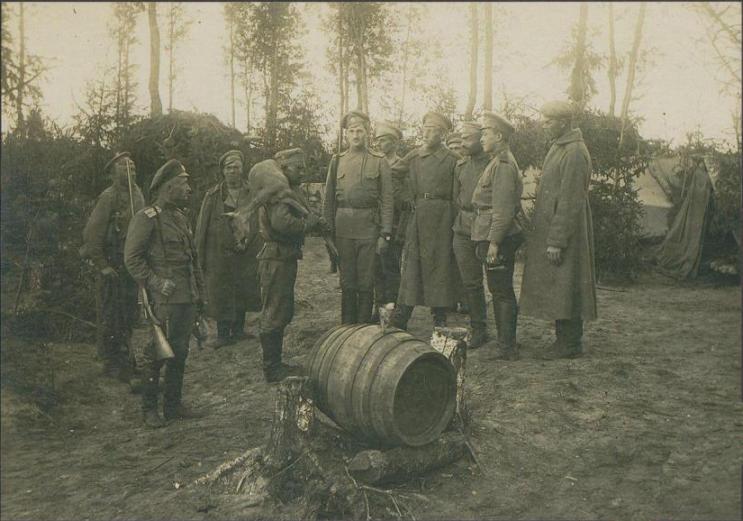 
Офицеры и нижние чины 482-го Жиздринского пехотного полка с пулеметом «Максим». (Снимок сделан в конце 1916 начале 1917 годов на позициях 121-й пехотной дивизии под Ригой) 

Ломовой извозчик. Москва. 1931 год
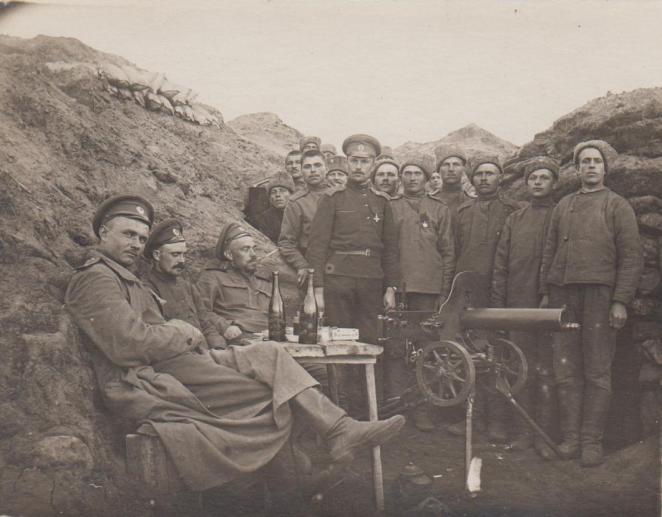 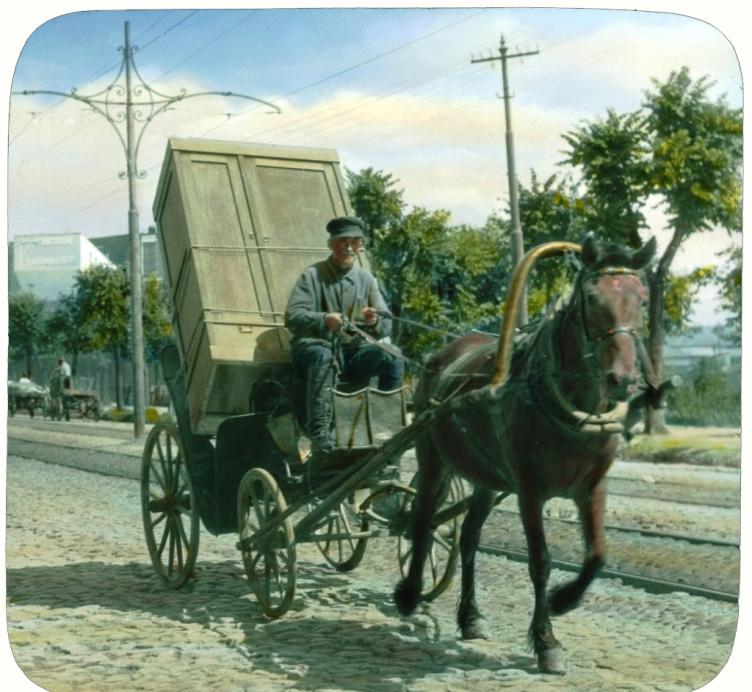 
Москва. 8-й проезд Марьиной Рощи. 1967 год

Семейное фото.
Стоят слева направо: Лаврухина П.Ф., Зубарев К.М.
Сидят слева направо: Лаврухина Е.К., Лаврухин Ф.А.
Февраль 1933 года

Буренин И.М. и Лаврухина П.Ф. до регистрации брака. 1934 год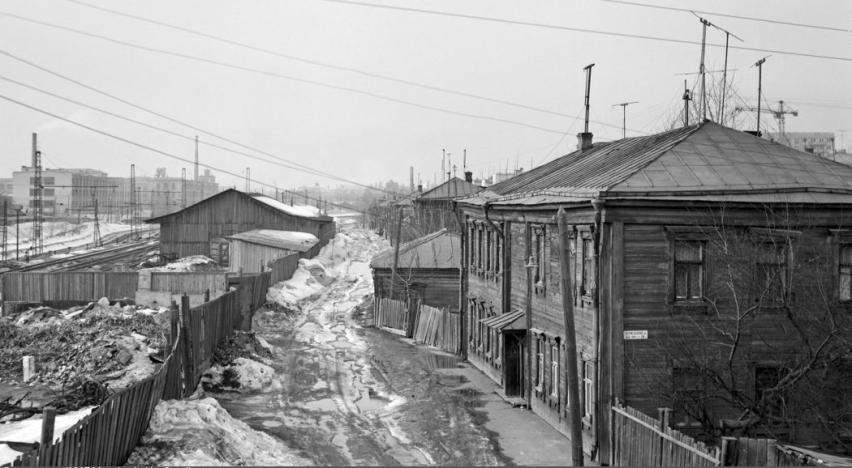 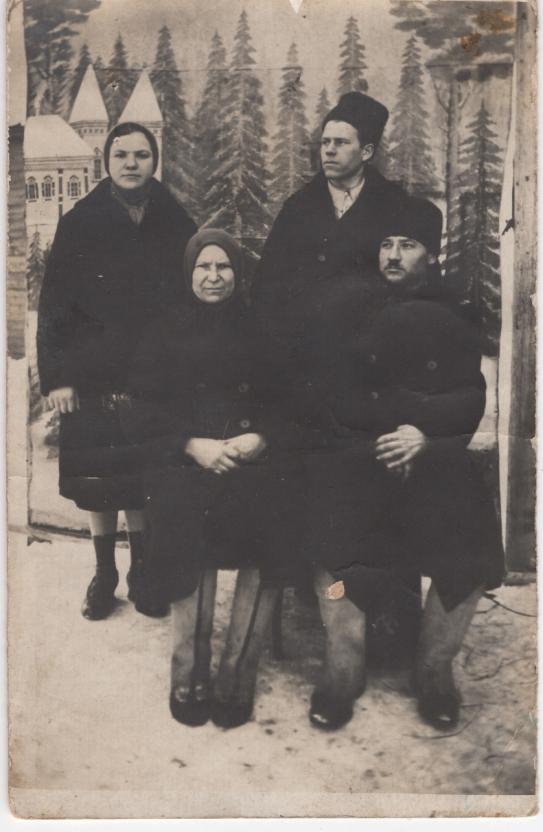 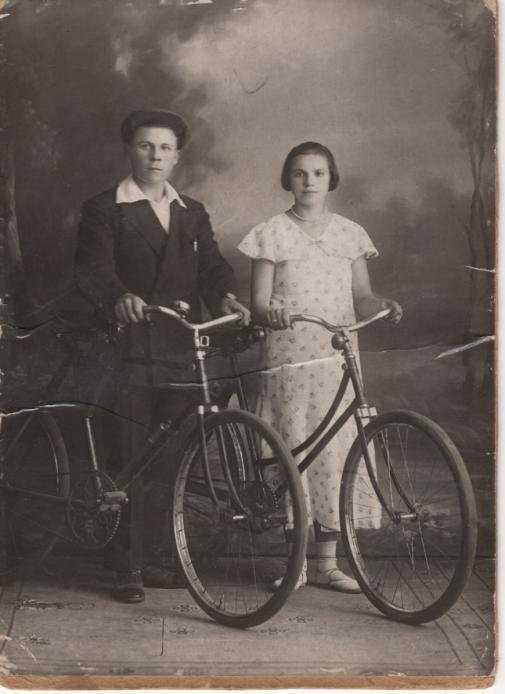 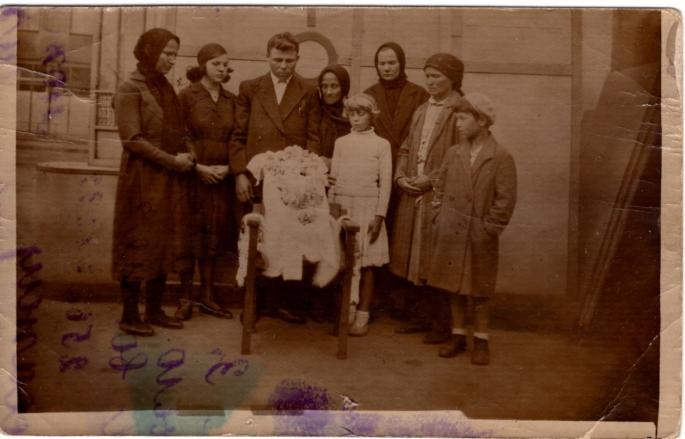 Похороны первенца Виталия. Слева направо: Лаврухина Е.К, Буренина П.Ф., Буренин И.М., Буренина Ф.Я., Зубарева А.Ф. (г.Москва, 1934 год)

Буренин И. М. в рядах РККА. 10 июня 1935 года


Семейное фото.
Лаврухин Михаил Федорович с супругой Агриппиной Васильевной и их дети (слева направо) Никита, Григорий, Николай, неизвестный, Петр (самый маленький), Прасковья, Анастасия


Семейное фото.
(Стоят слева направо: Буренин И.М., Буренина П.Ф., Лаврухина В.Г., Лаврухин Ф.Ф. Сидят слева направо: Лаврухин И.К., Лаврухина Е.К., 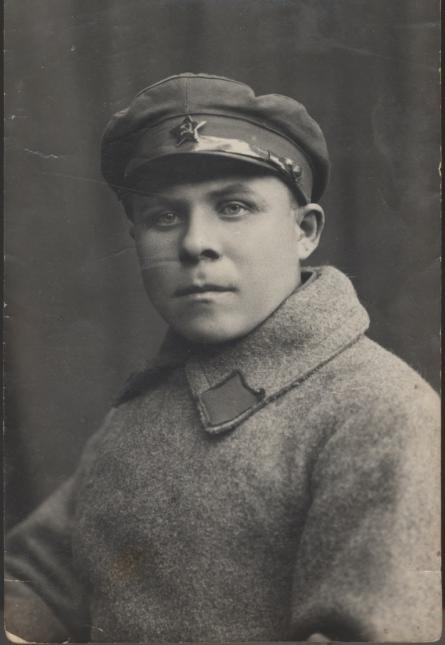 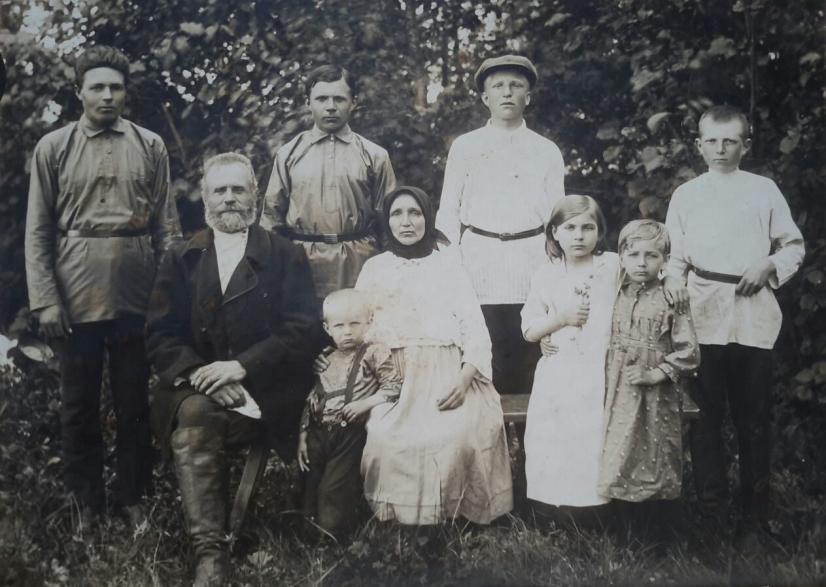 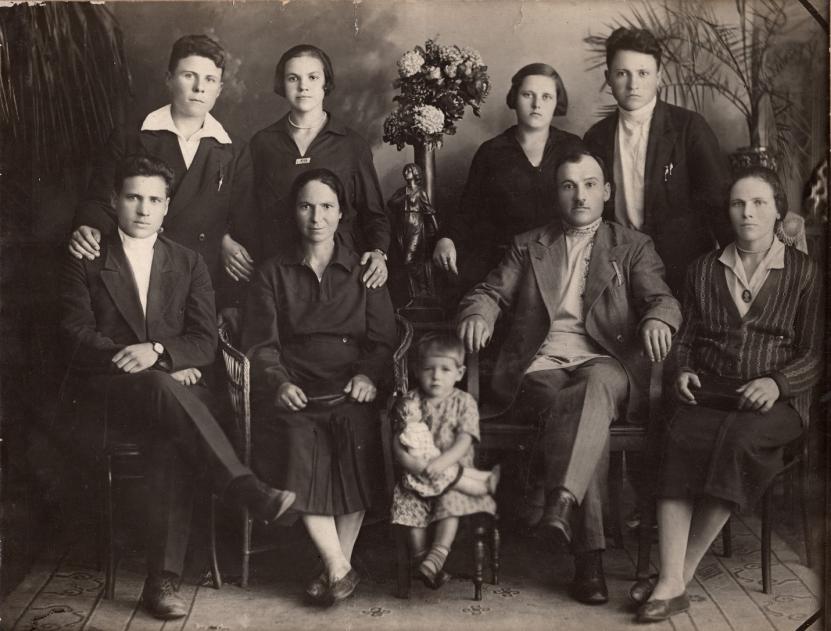 девочка – Зубарева В.К., Лаврухин Ф.А., Зубарева А.Ф.)


Сельское поселение Овсорок Жиздринского района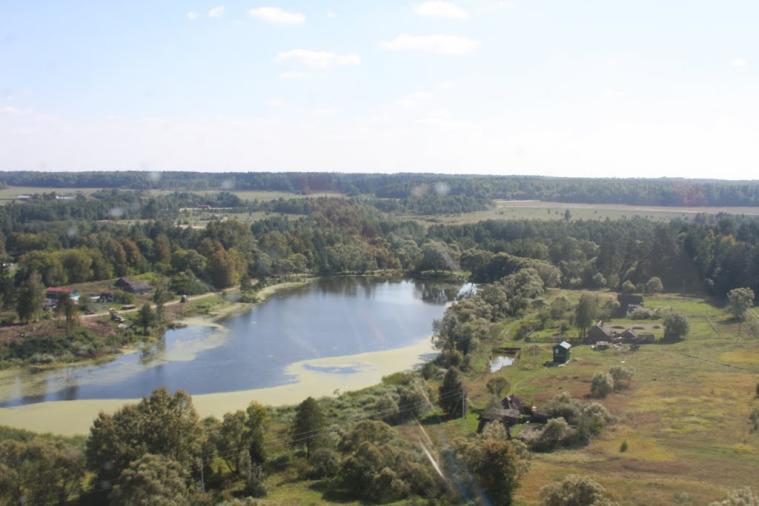 

Богоявленский собор в Ногинске Московской области



Город Тутаев Ярославской области     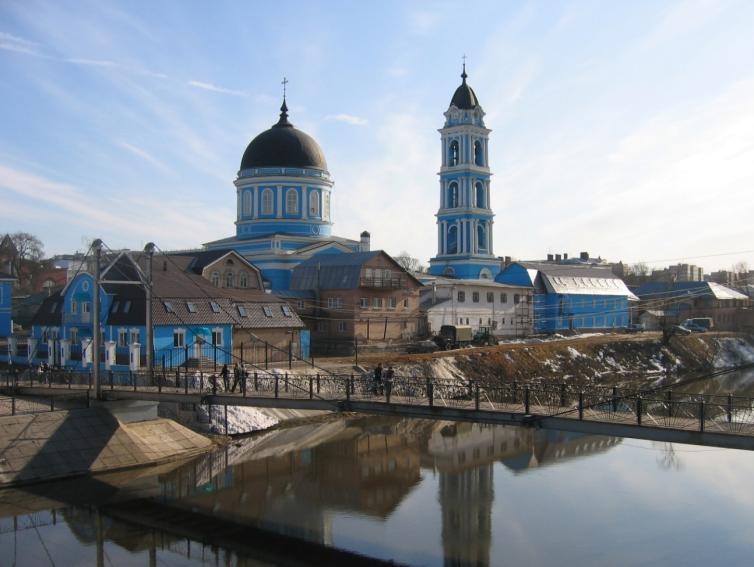 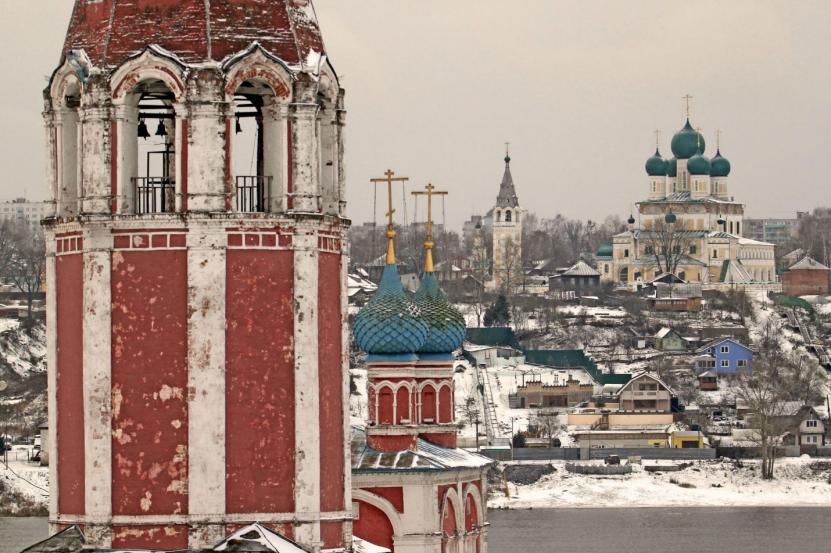              

Свахи Лаврухина Евдокия Кирилловна (слева) и Буренина Федосья Яковлевна



Вид Брянска
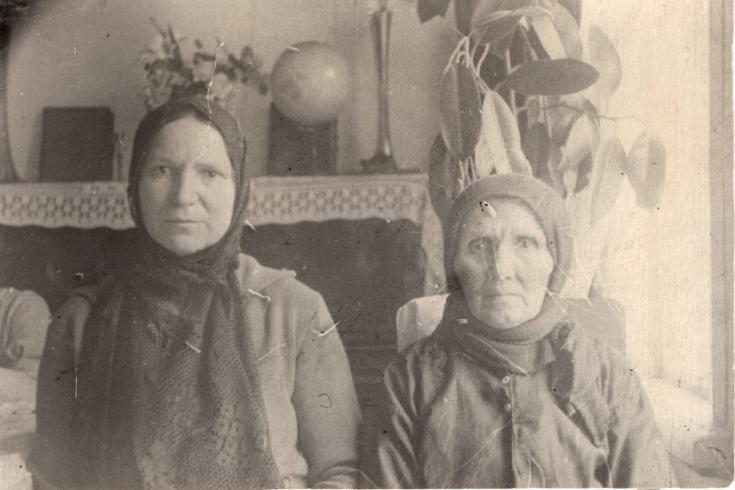 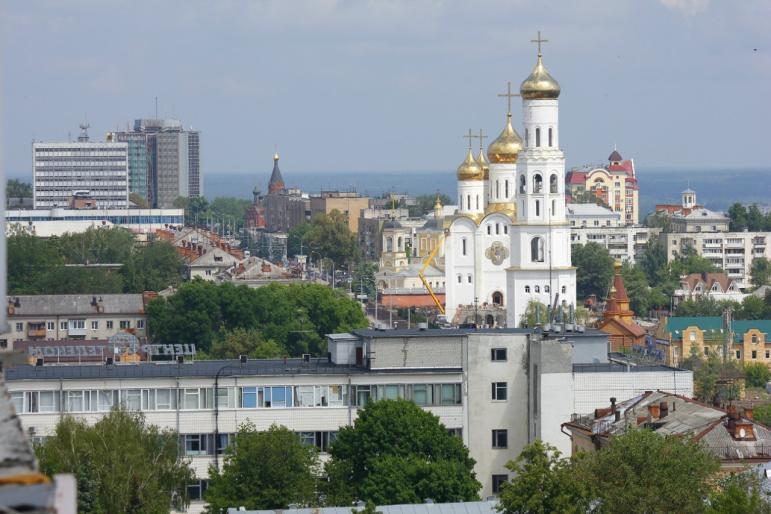 
Буренина Пелагея Филипповна с дочерью Люсей и 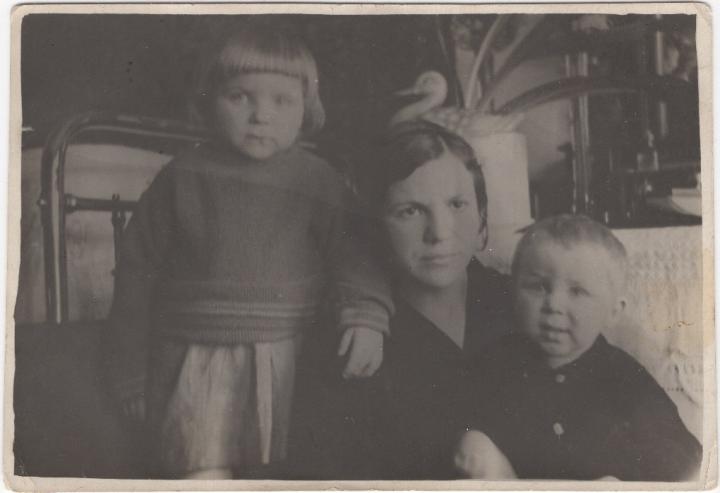 сыном Анатолием накануне войны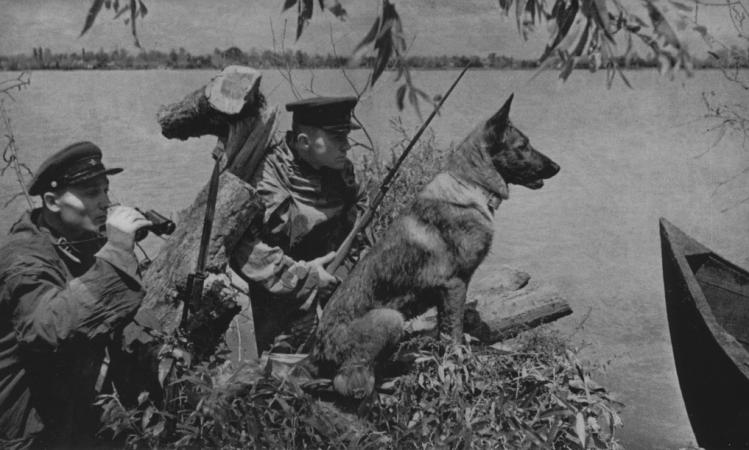 Советские пограничники на берегу реки. Фото Г. Зельма. 1941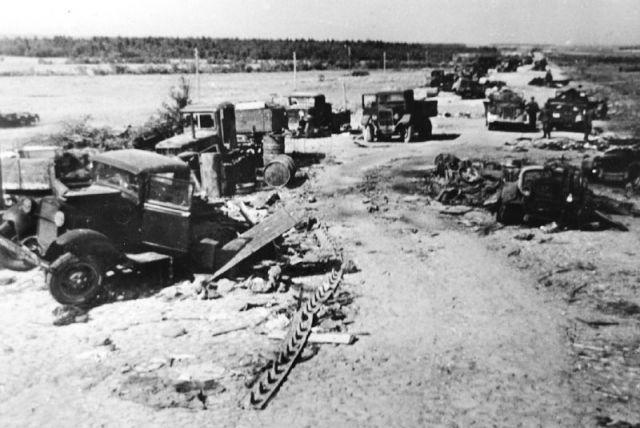 Страшные дороги отступления. Лето 1941 года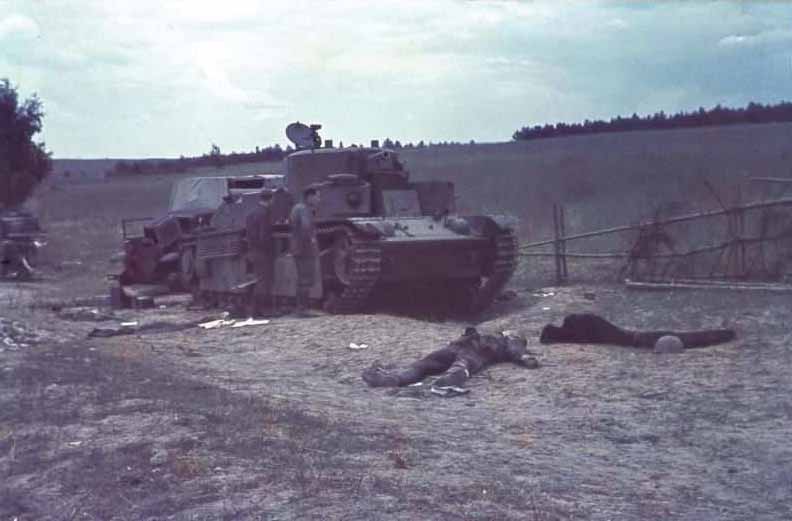 Немецкие солдаты осматривают подбитый советский трёхбашенный танк Т-28, брошенный на дорогеБелосток — Слоним. Машина из состава 6-го механизированного корпуса 10-й армии Западного фронта

Барановичи. Покровский собор и окрестности. Июнь 1941

Группа пленных красноармейцев в районе Барановичей. 
Фото Й. Хейдекера. Июль 1941
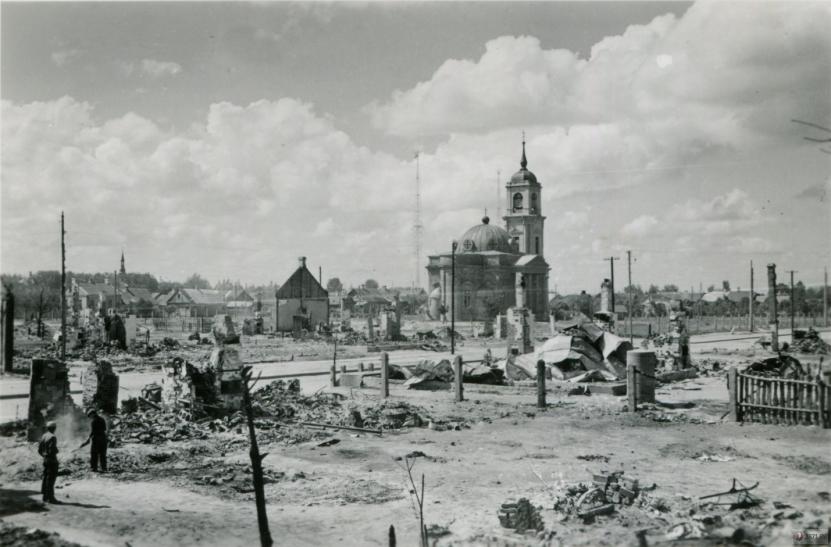 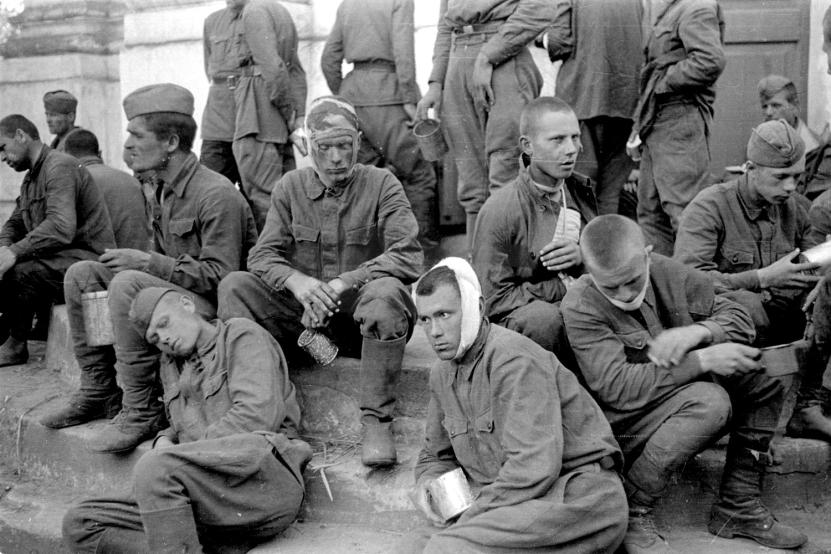 
Группа советских военнопленных во дворе храма. 
Фото Й.Хейдекера. Барановичи, июль 1941

Задержанные гражданские лица. Фото Й.Хейдекера. Барановичи, июль 1941
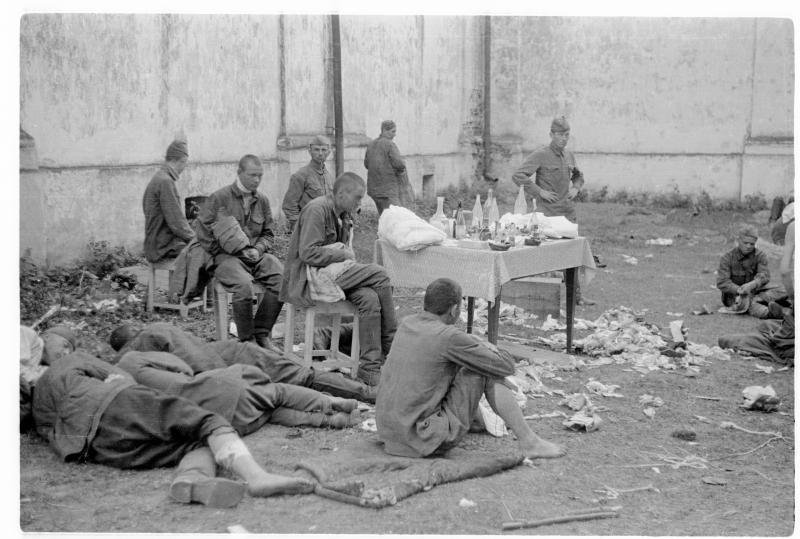 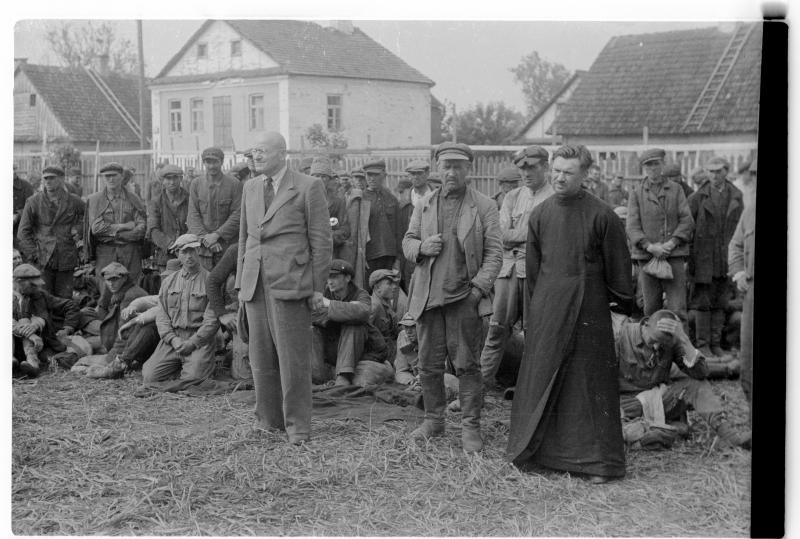 
Проверка документов у местного жителя в Барановичах. Фото Й. Хейдекера. Июль 1941

Фотограф Й. Хейдекер на фоне памятника И.В. Сталину. Барановичи, июль 1941
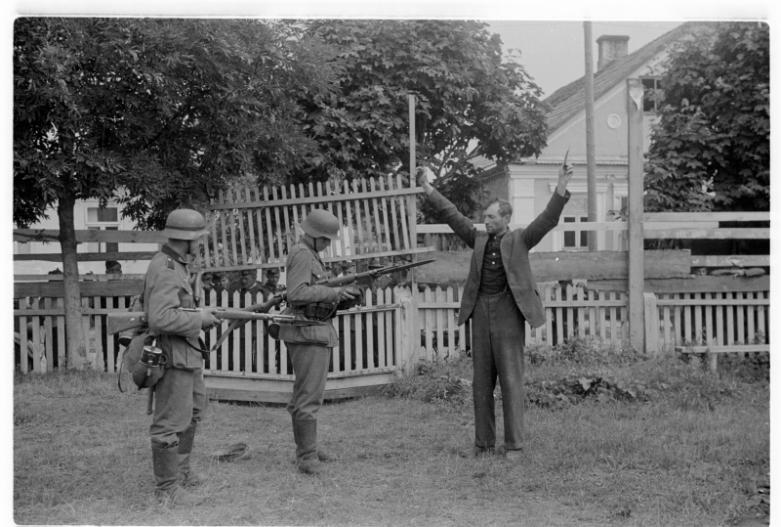 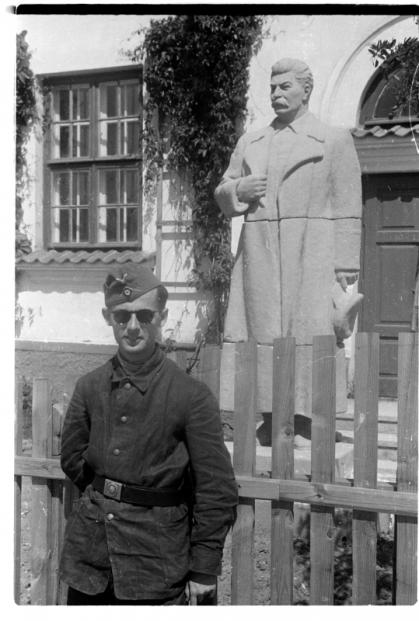 
 Эшелон с военной техникой. Барановичи. Центральный вокзал, 1942

Немецкие солдаты на станции Барановичи-Центральные, апрель 1943. Надпись на обороте: «Капитан Вульден»

Мотоциклисты моторизованной пехотной бригады СС «Лейбштандарт СС Адольф Гитлер» (SS-Infanterie-Brigade (mot) «Leibstandarte SS Adolf Hitler») едут на мотоцикле Zündapp через разрушенный советский населенный пункт в ходе операции «Барбаросса»
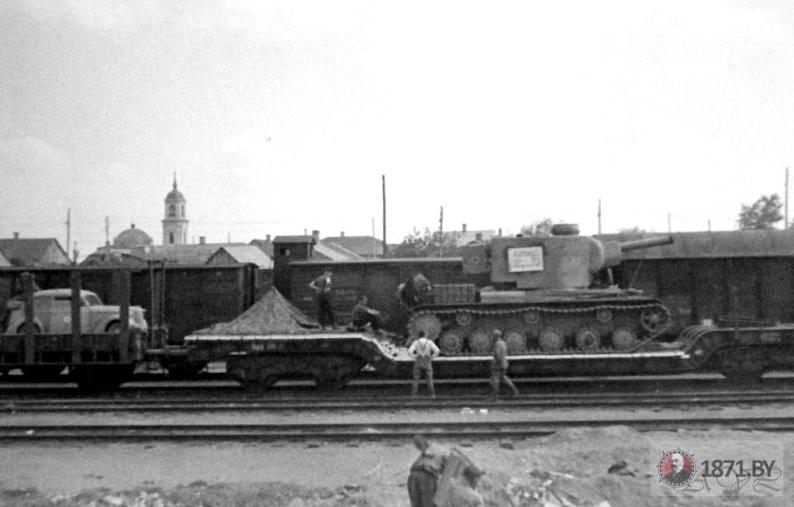 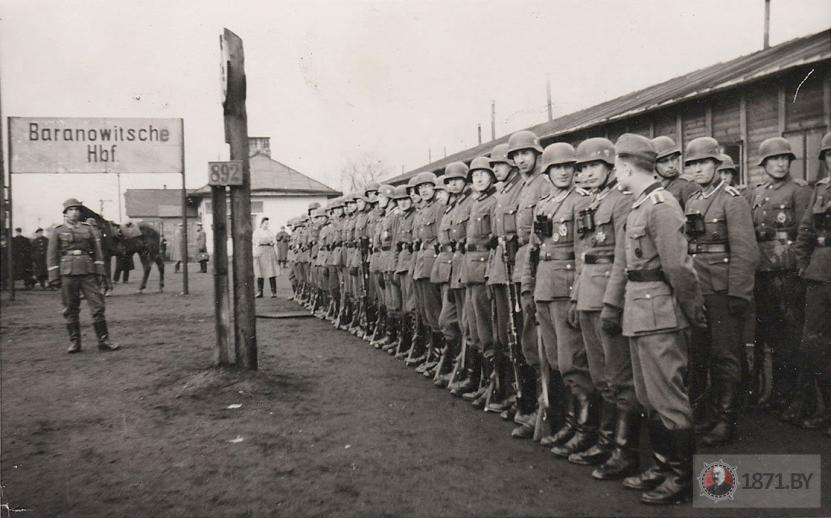 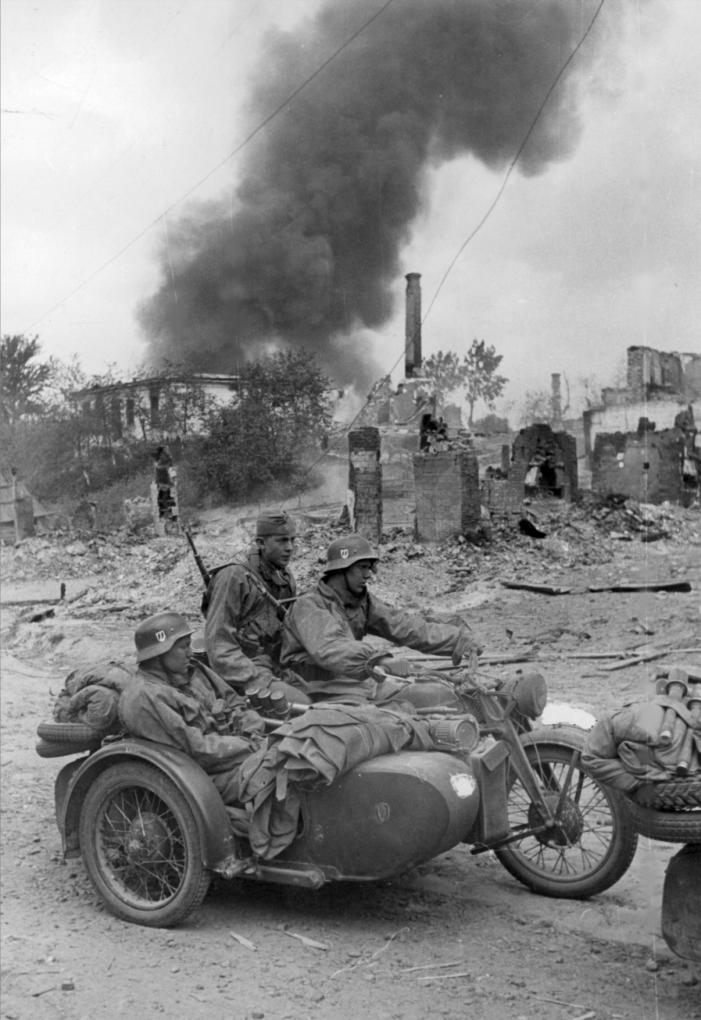 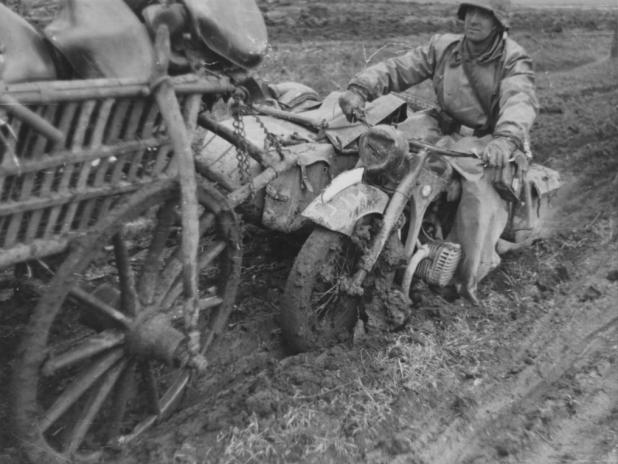 Привязанный к телеге застрявший в грязи на Восточном фронте мотоцикл BMW R-12 дивизии СС «Рейх». Июнь 1941 года
Буренин И.М. за рулем мотоцикла «Харлей Дэвидсон» в окружении бойцов 5-й Московской стрелковой дивизии на рубеже обороны Москвы. 1941 год

Полковое знамя
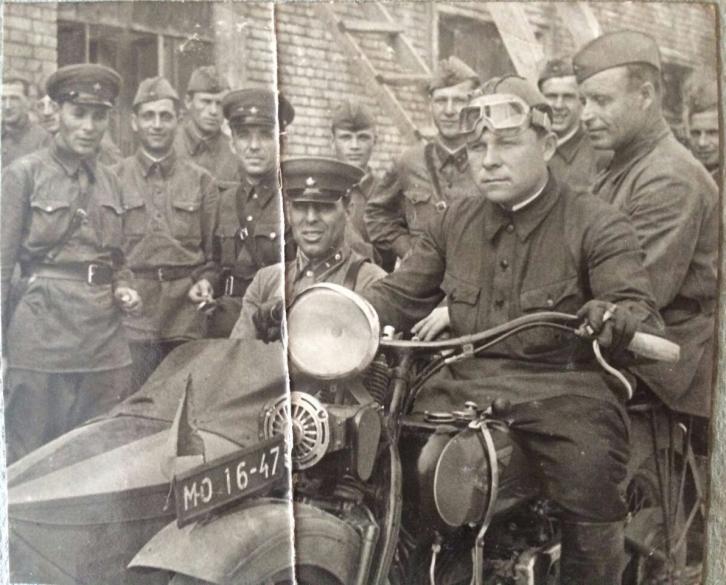 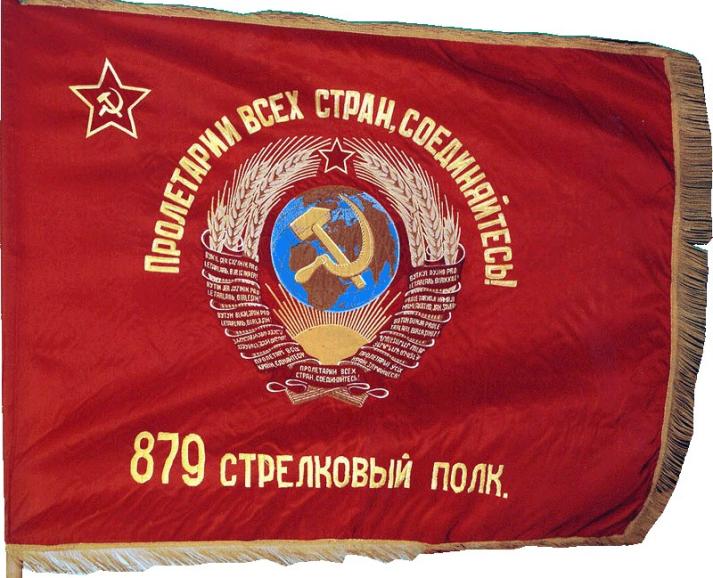 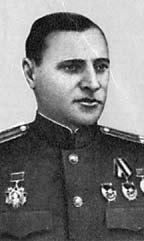 Комполка Томин К.А. (879-й СП)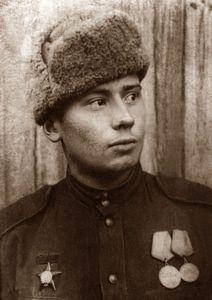 Бржезин В.Э. (879-й СП)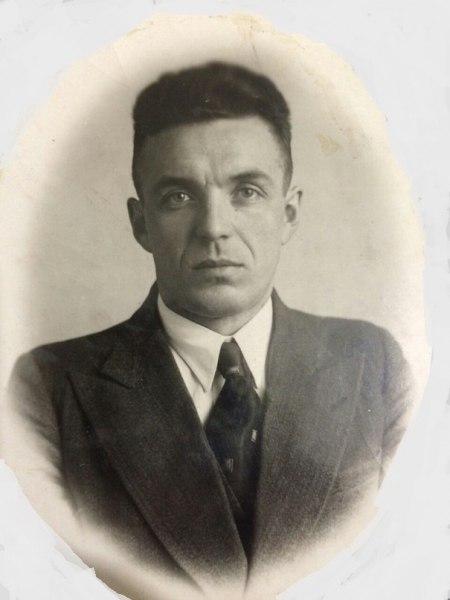 Савин А.И. (879-й СП)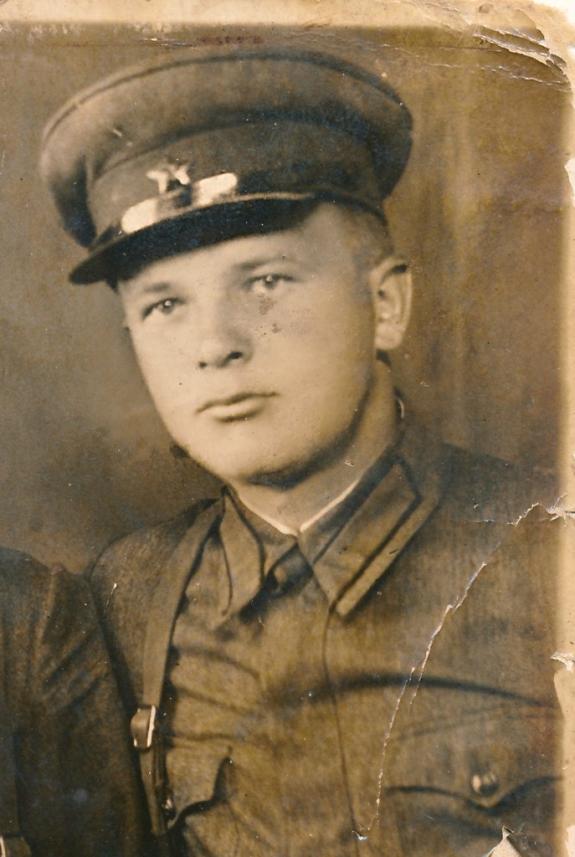 Шикин А.Н. (879-й СП)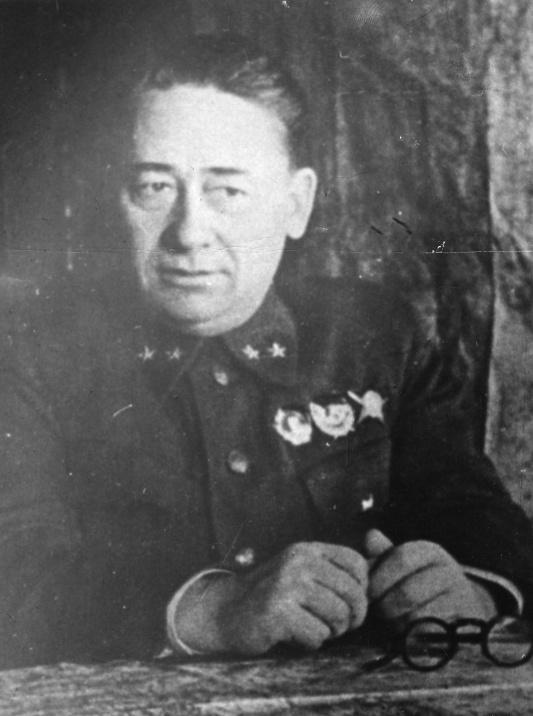 Комдив Зыгин А.И. (158-я СД)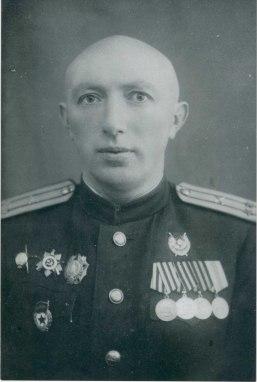 Розин Б.Н. (158-я СД)
 Мильто П.Д. (158-я СД)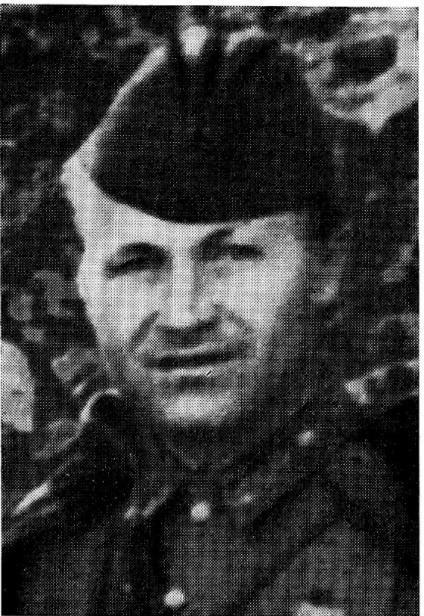 
Позиции 158-й СД севернее села Холмец Оленинского района. Январь 1942 года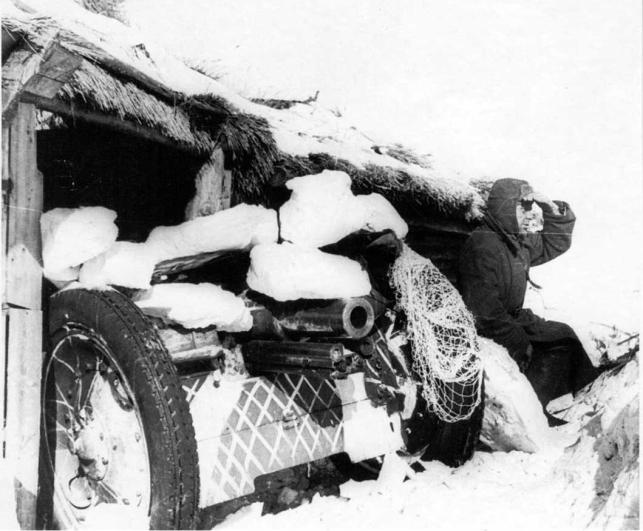 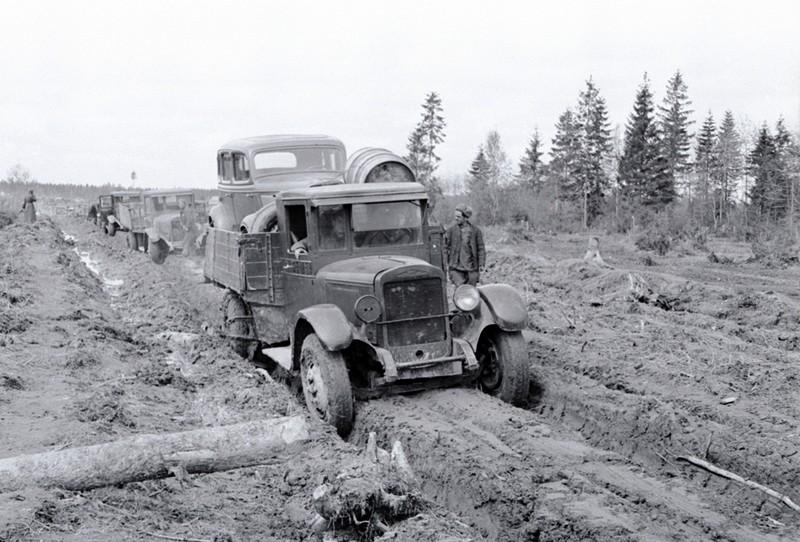 Автомашины с грузом для фронта на одной из военных дорог. Калининский фронт. Фото В. Кинеловского. Май 1942 года 
Прорыв обороны противника в районе деревни Якимово 
Молодотудского района Калининской области бойцами 879-го СП (комполка Томин К.А.). Ноябрь 1942 года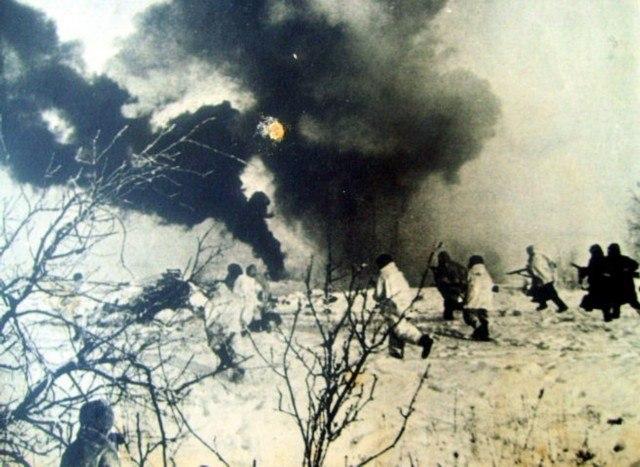 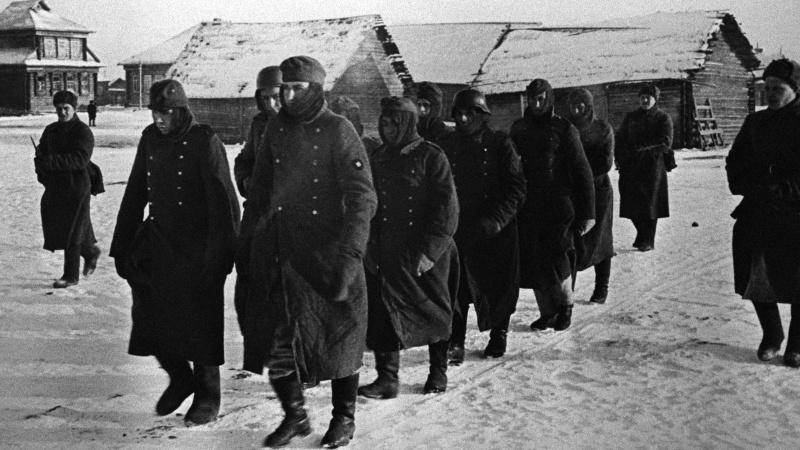 Пленные немцы, захваченные войсками Калининского фронта 5 декабря 1942 года

Деревенские дети. Калужская область. Фото А. Реммера. 1942 год 
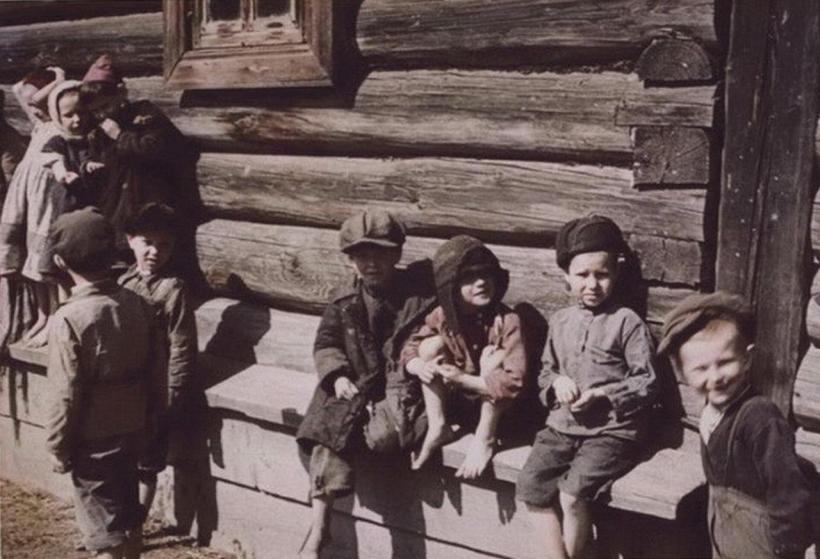 
Беженцы. Калужская область. Фото А. Реммера. 1943 год

Деревня Полюдово Жиздринского района


Станция Зикеево МЖД. Жиздринский район


Станция Лесная Барановичского района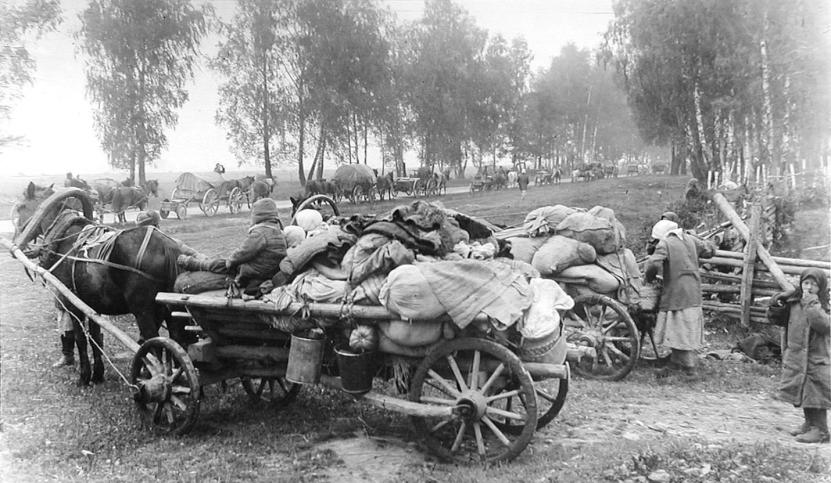 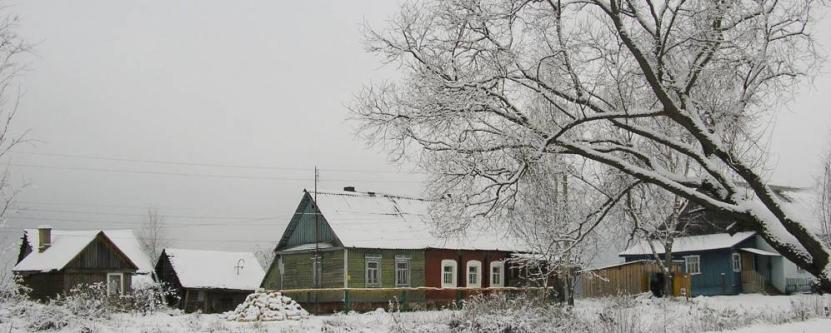 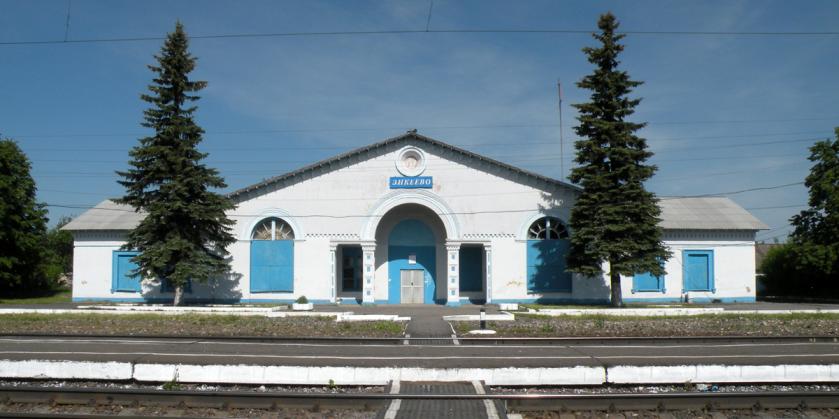 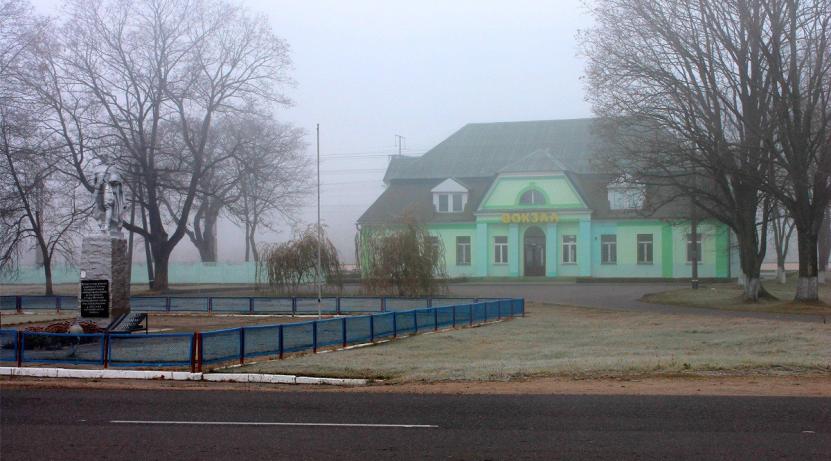 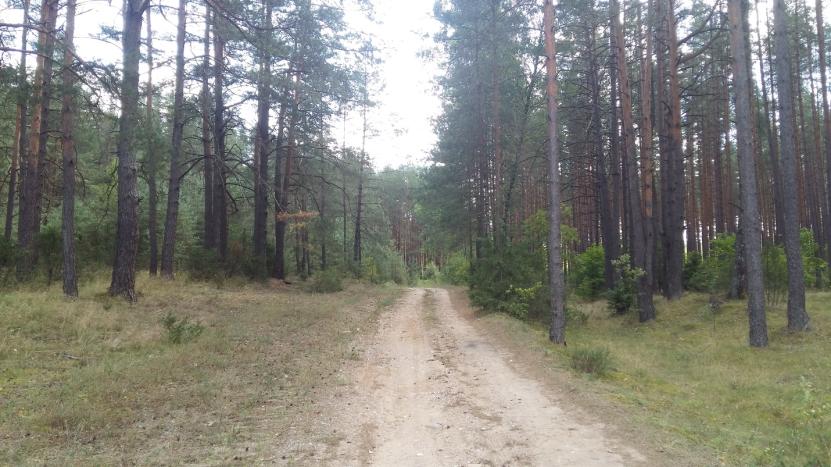 Дорога скорби между ж/д станцией Лесная и дер. Берёзовка (по ней оккупанты гнали узников шталага № 337)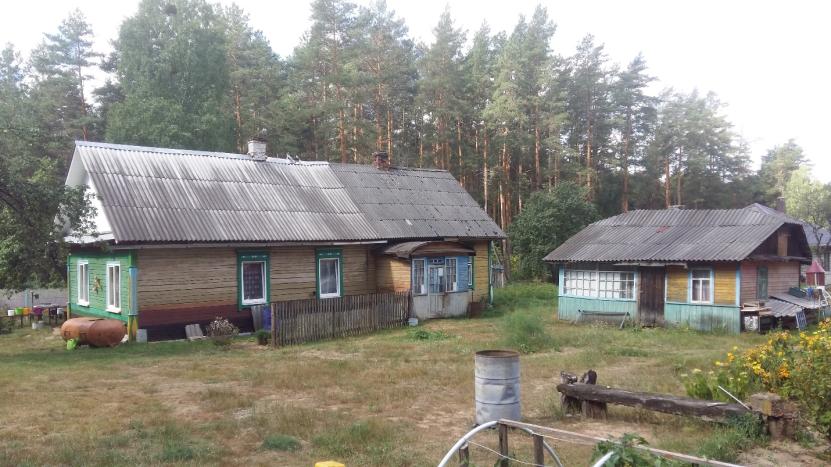 Дом А.И. Гордейчика в деревне Берёзовка. 2018 год




Эшелон с пленными красноармейцами
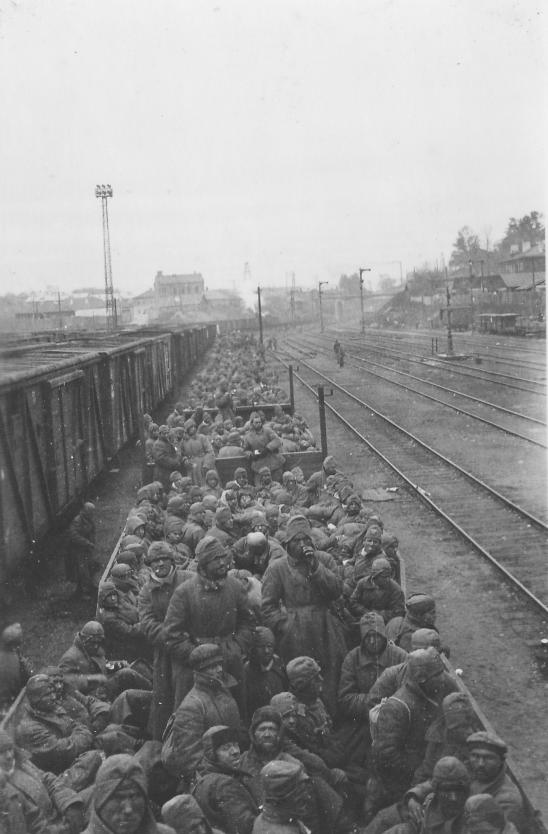 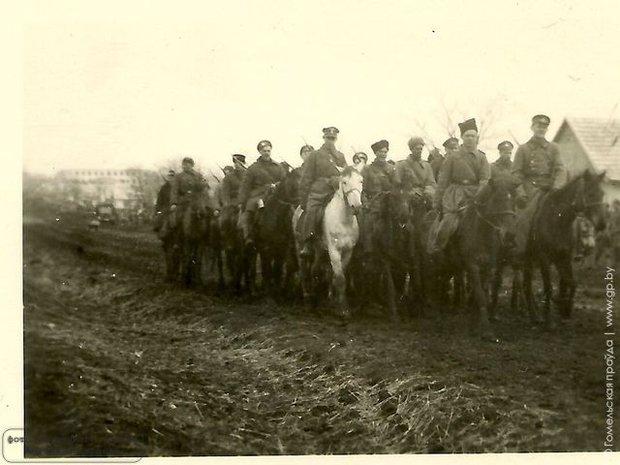 Казачье формирование вермахта под Могилевом, 1942 год  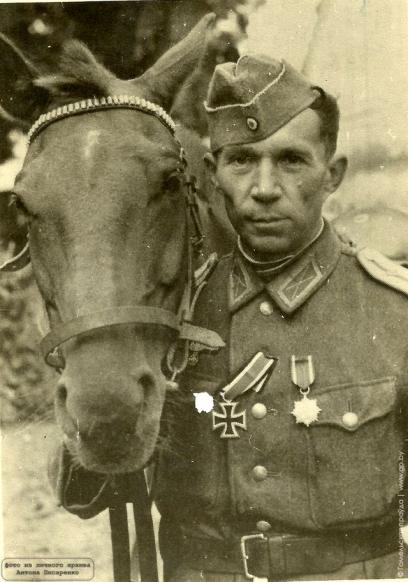 Офицер 1-го донского полка, награжденный Железным крестом 2-й степени и медалью для восточных народов второго класса
Малолетние узники фашизма

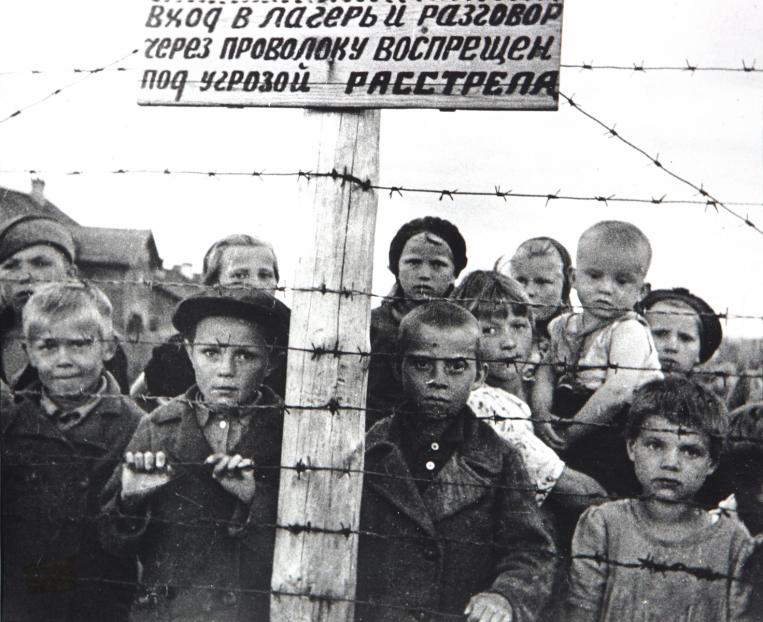 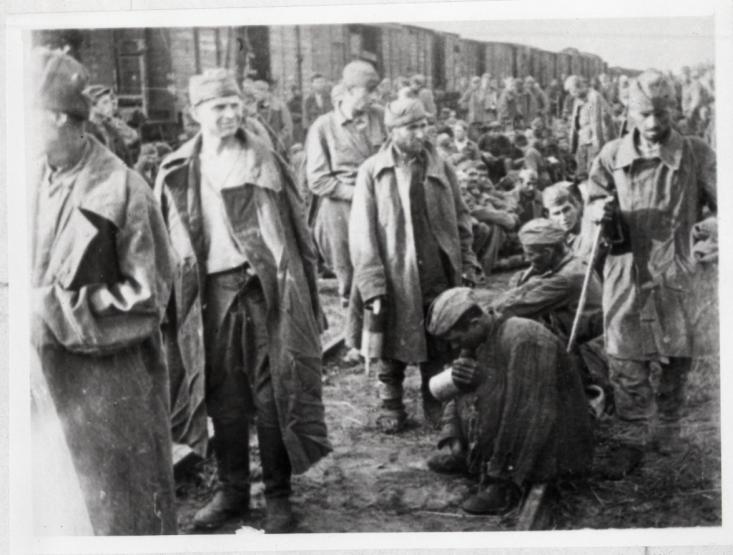 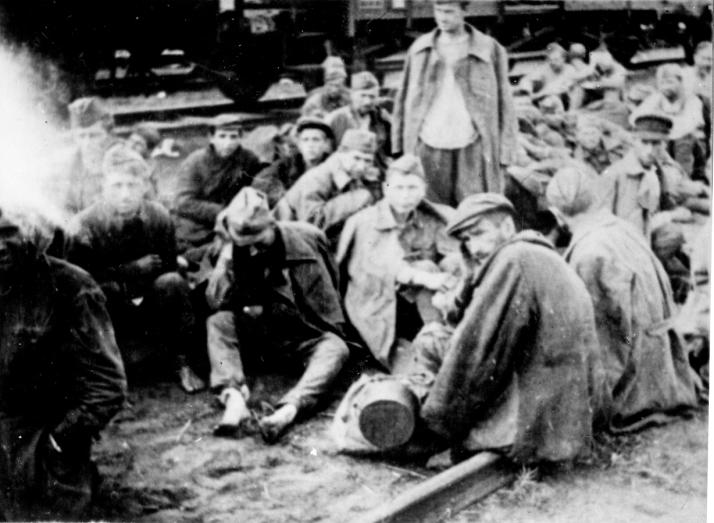 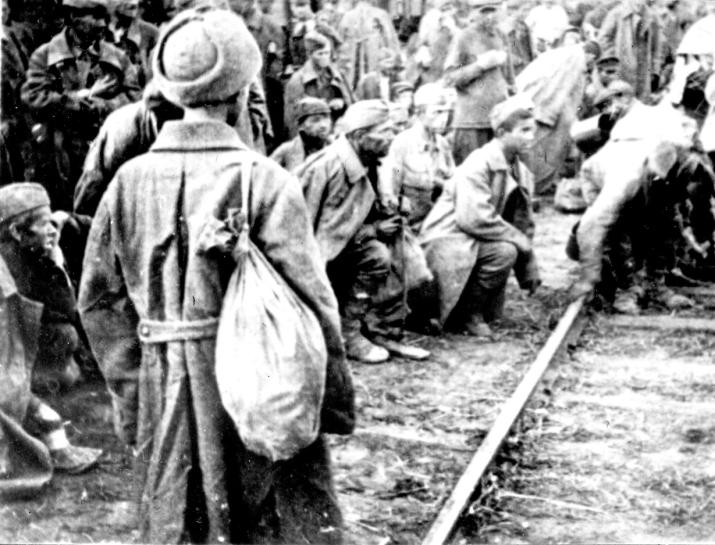 Выгрузка военнопленных на станции Лесная Барановичского района (три фотографии из фондов Белгосмузея Великой Отечественной войны)
Город Мантуя. Область Ломбардия. Италия 
 

158-я СД в боях за освобождение города Лиозно
Витебской области. Октябрь 1943 года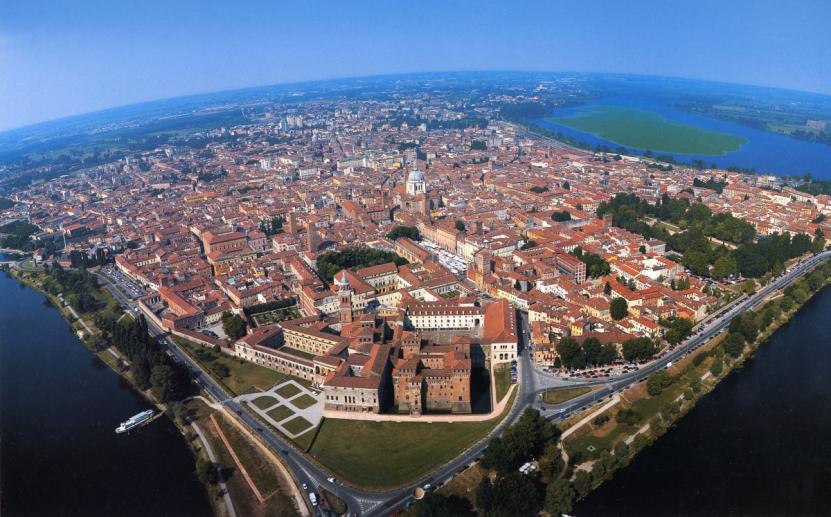 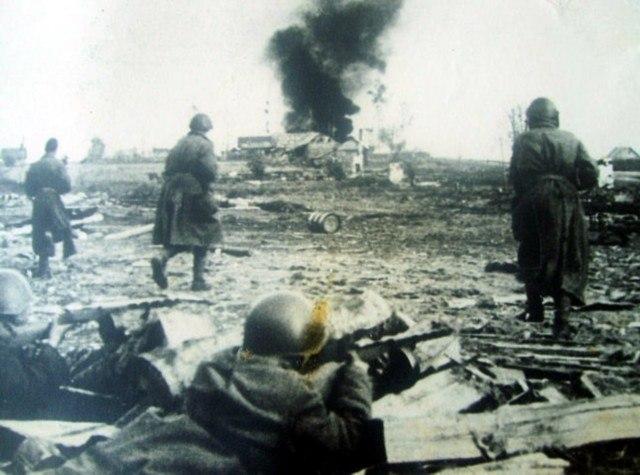 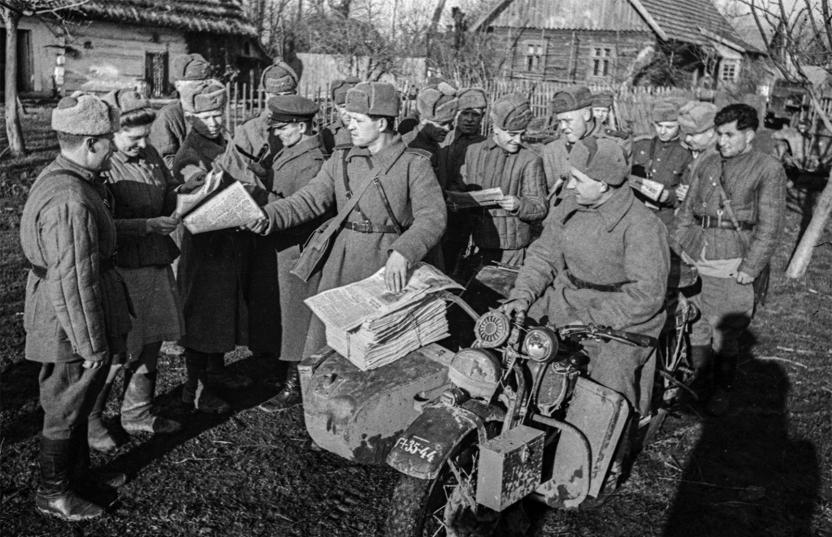 Красноармейцы получают свежие газеты на сельской улице. В кадре американский мотоцикл Harley-Davidson WLA 42, поставлявшийся по ленд-лизу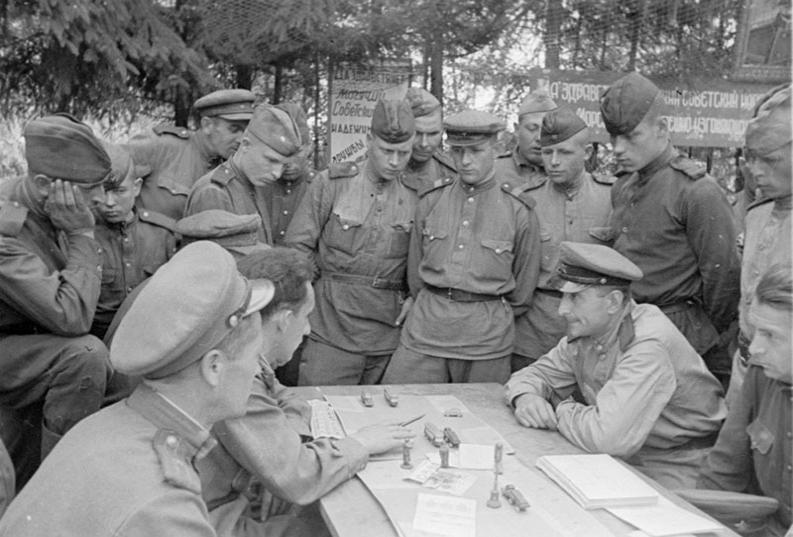 Водители автобатальона сдают экзамен на шоферов 1-го и 2-го класса. 3-й Белорусский фронт. Фото Ф. Кислова. 1944 год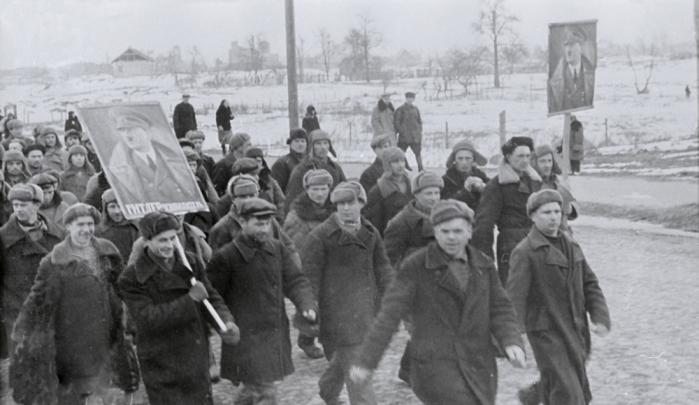 Изменники Родины, перешедшие на сторону врага. Слуцк, апрель 1944 года
Награждение 158-й СД орденом Красного Знамени за освобождение Витебска. Июль 1944 года   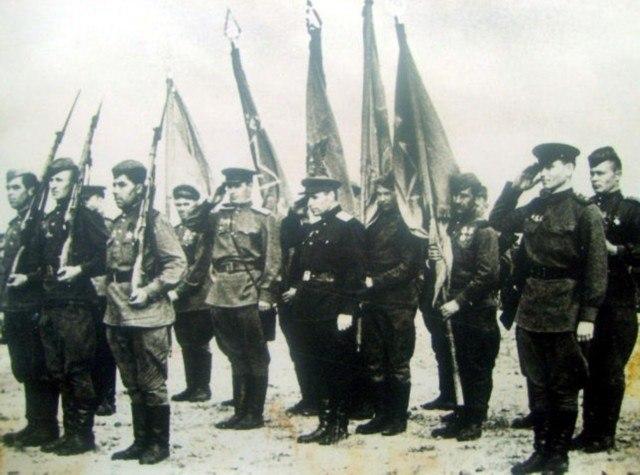 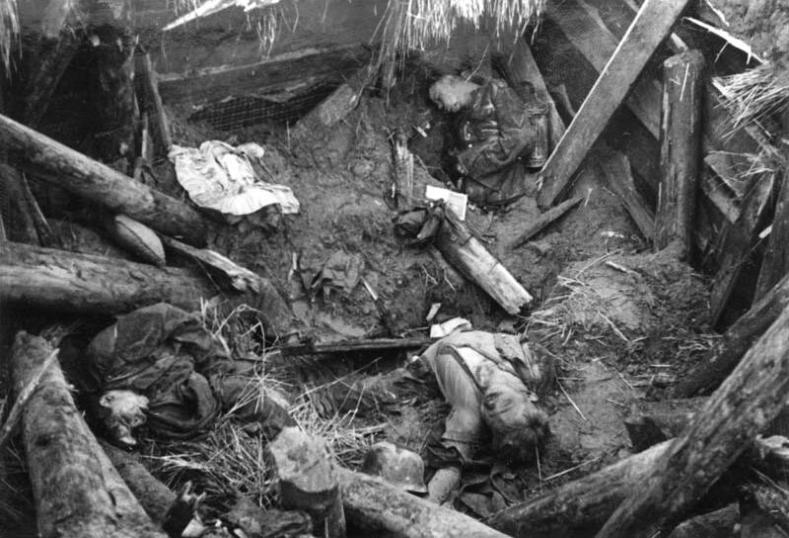 Прямое попадание. Разбитый немецкий блиндаж. Июль 1944 года

   Минометный взвод лейтенанта Литвина ведет огонь по противнику в районе Барановичей.  (82-мм батальонные минометы перевозились на американских мотоциклах «Харлей Дэвидсон» (Harley-Davidson 42WLA). Июль 1944 года
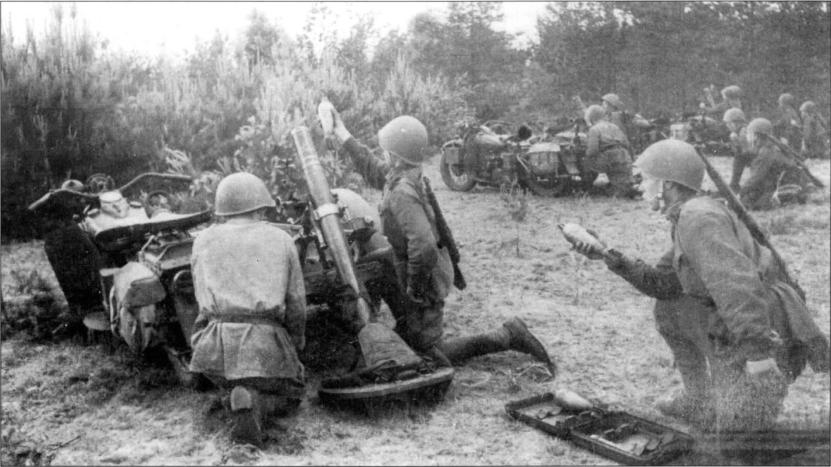 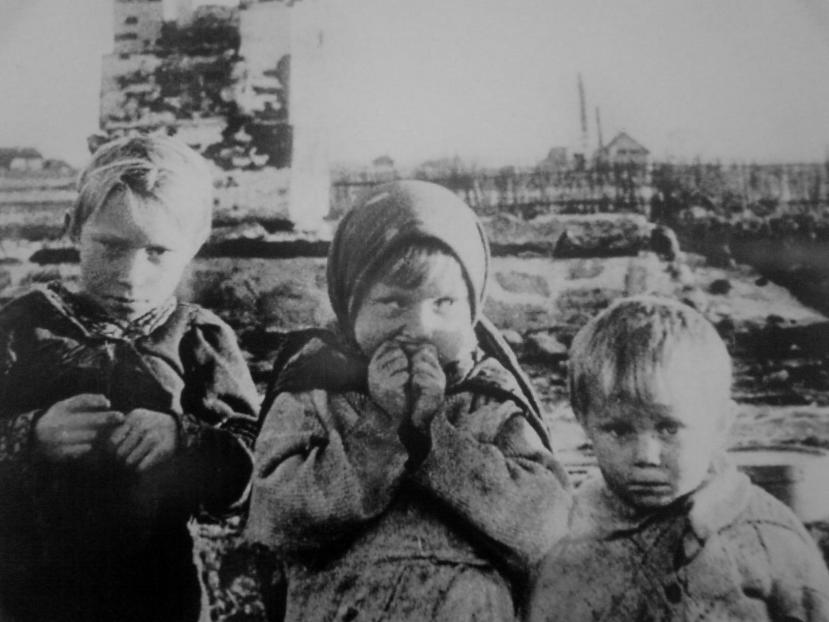 Дети у руин дома в белорусской деревне Лозоватка. 1944 год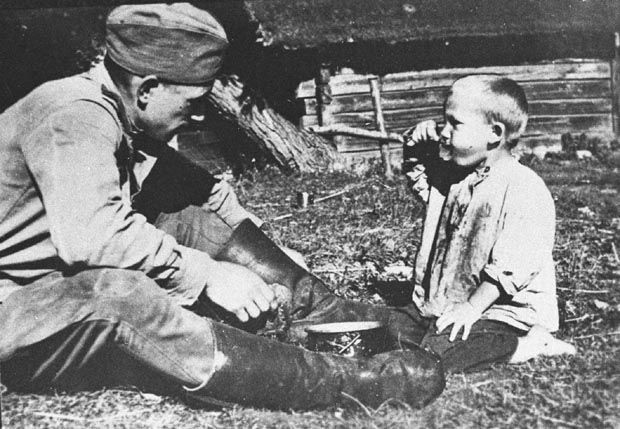 Солдатская каша. Беларусь, 1944 год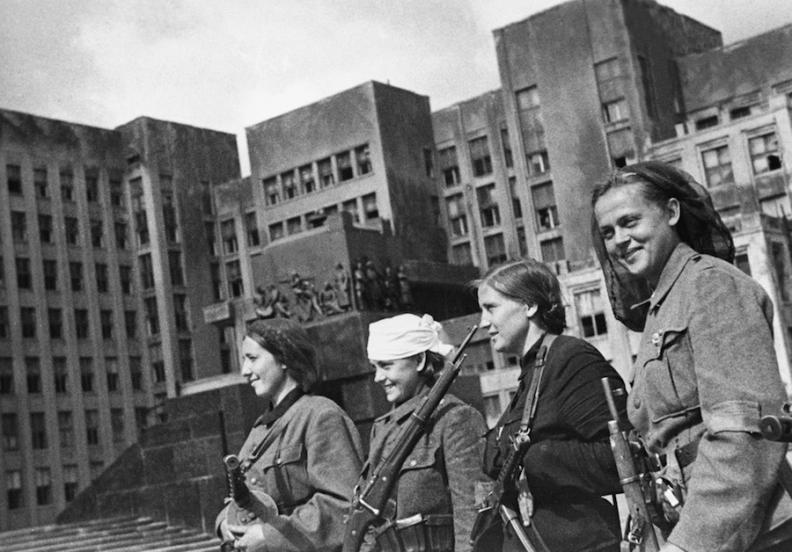 Белорусские партизаны на площади Ленина в Минске, после освобождения города от гитлеровских захватчиков. 1944 год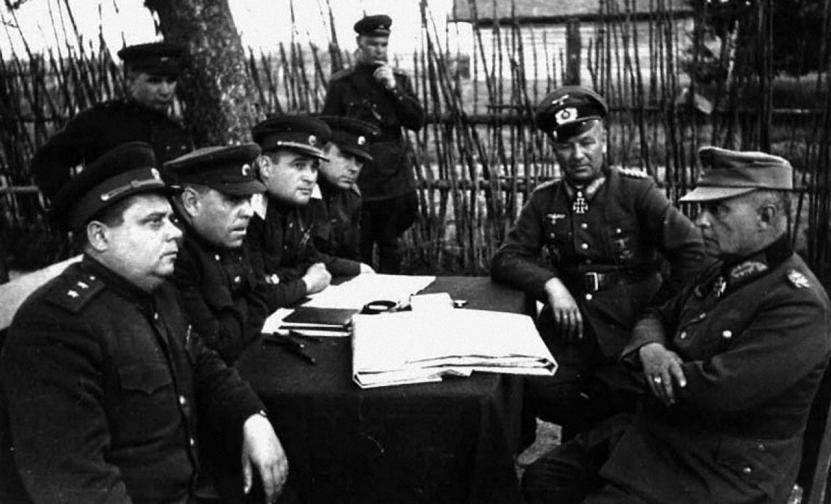 Представитель Ставки ВГК Маршал Советского Союза А.М. Василевский и командующий войсками 3-го Белорусского фронта И.Д. Черняховский допрашивают пленных: командира 53-го армейского корпуса генерала пехоты Ф. Гольвитцера (на переднем плане) и командира 206-й пехотной дивизии генерал-лейтенанта А.Хиттера. Район Витебска, 1944 год.Сидят слева направо: член Военного Совета 3-го Белорусского фронта генерал-лейтенант Василий Емельянович Макаров (1903 — 1975), представитель Ставки ВГК Маршал Советского Союза Александр Михайлович Василевский (1895 — 1977), командующий войсками 3-го Белорусского фронта Иван Данилович Черняховский (1907 — 1945), заместитель командующего ВВС РККА генерал-полковник авиации Федор Яковлевич Фалеев (1899 — 1955).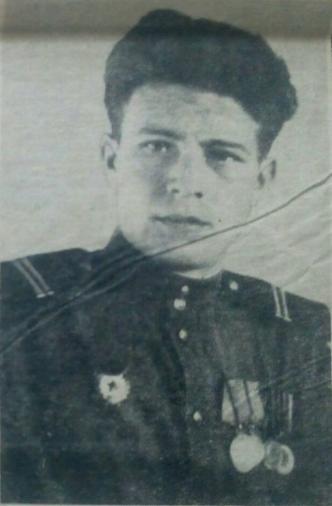 Лаврухин П.М.
 Буренин И.М. 1945 год




Колонна немецких пленных идет по улице Гинденбург-штрассе в городе Инстербург (Восточная Пруссия), по направлению к Лютеранской церкви (в настоящее время город Черняховск, улица Ленина). Январь 1945 года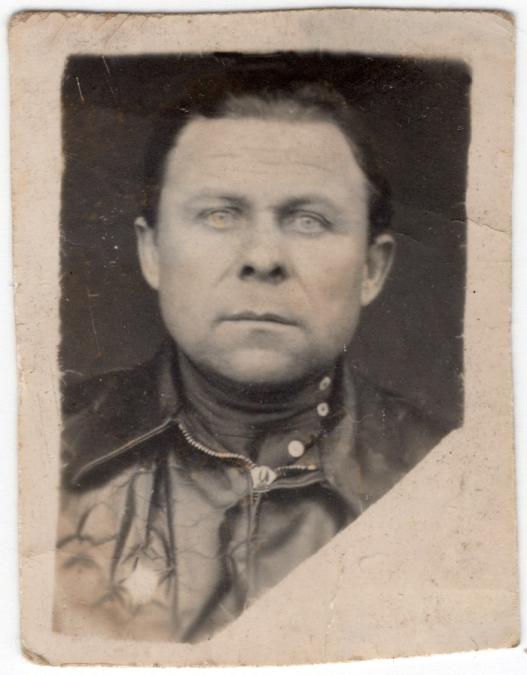 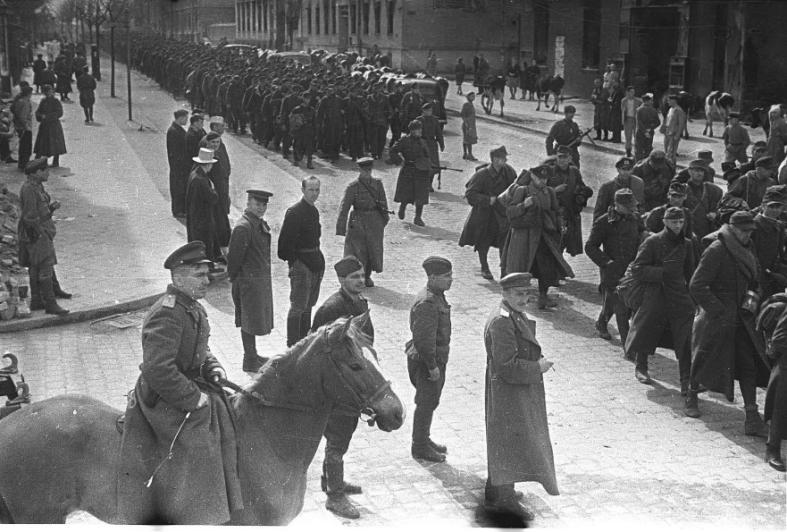 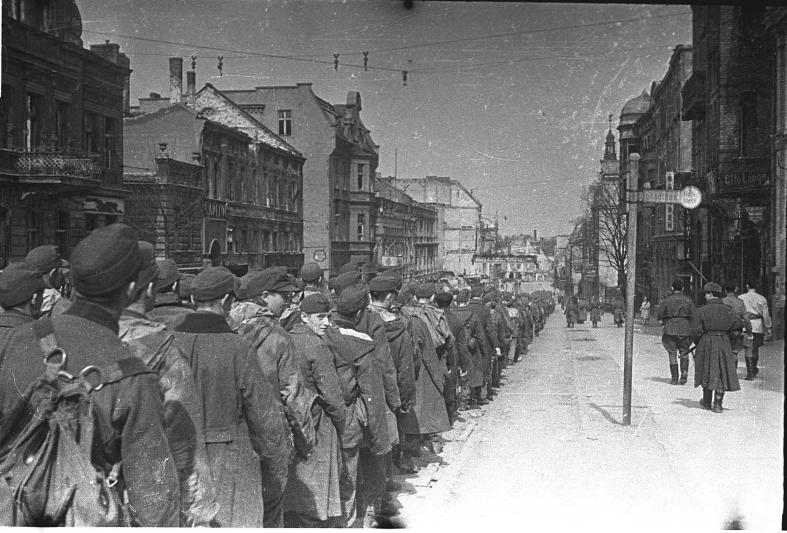 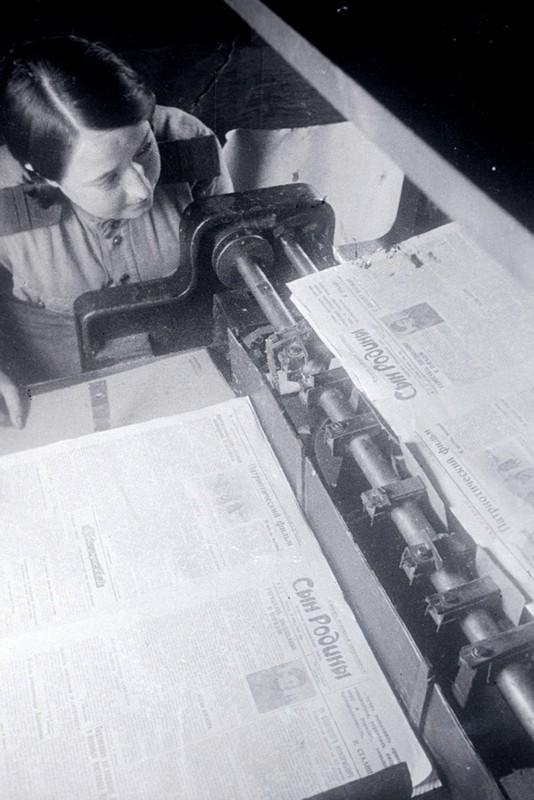 Выпуск армейской газеты «Сын Родины». 3-й Белорусский фронт. Фото Максимова. 1945 год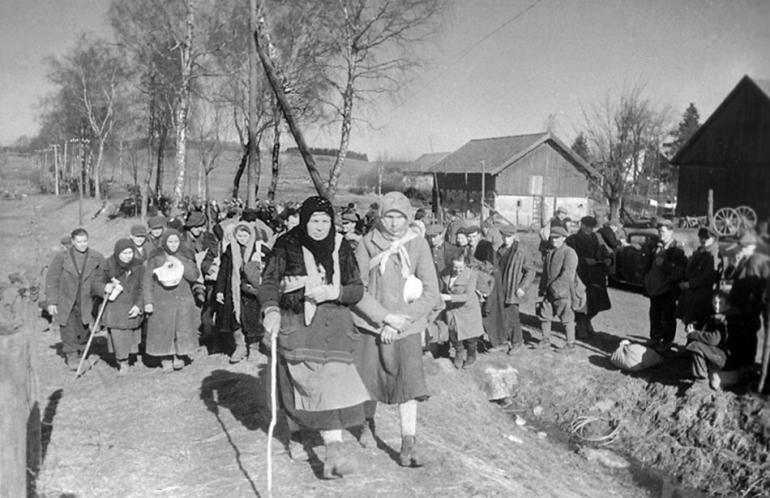 Мирные жители, освобожденные из плена, возвращаются домой. Юго-западнее Кенигсберга. Фото Э.Н. Евзерихина. 3 апреля 1945 года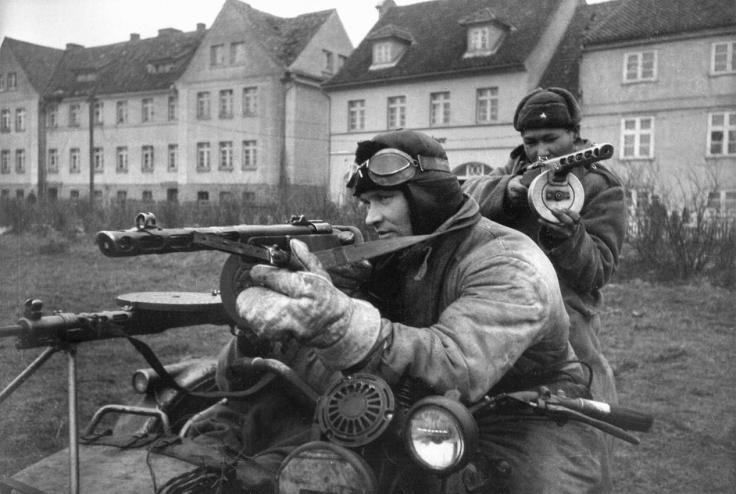 Советские автоматчики на американском мотоцикле «Харлей-Дэвидсон» (Harley-Davidson WLA-42) с коляской от советского М-72 и пулеметом ДП-27 в одном из населенных пунктов Германии. 1945 год
Железнодорожная станция Перово, Москва
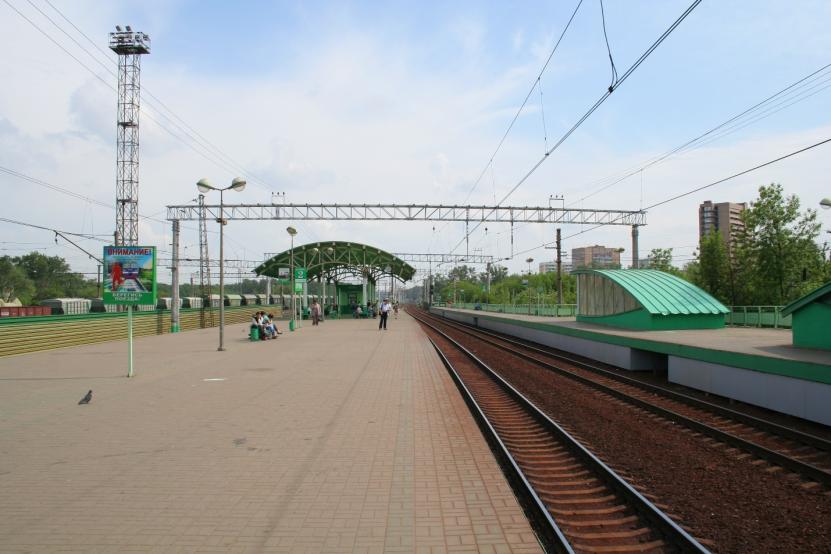 
Военноначальники – Безуглый И.С. (слева) и Берзарин Н.Э.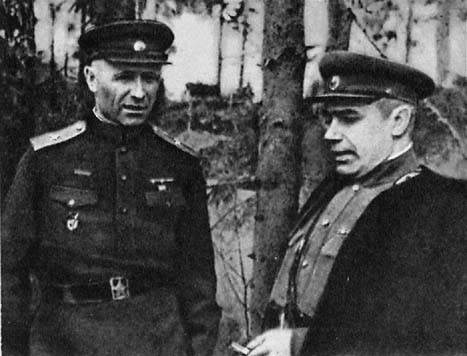 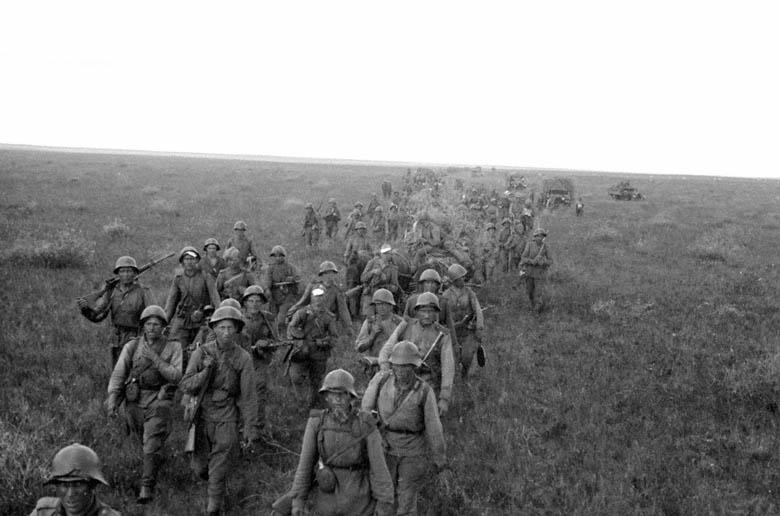 Передвижение советской пехоты по степям Маньчжурии. Забайкальский фронт. Фото Г. Самсонова. 1945 год

Город Чойбалсан. Административный центр Восточного аймака. Монголия

Ж\д ст.Баян-Тумэн
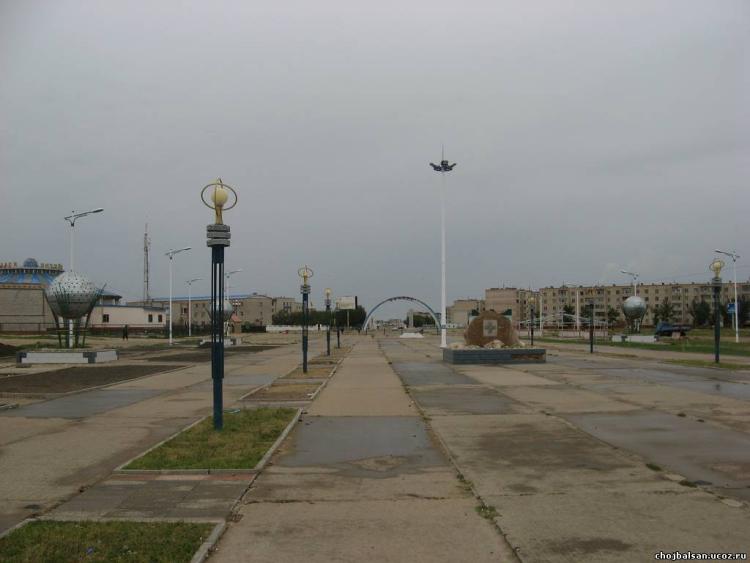 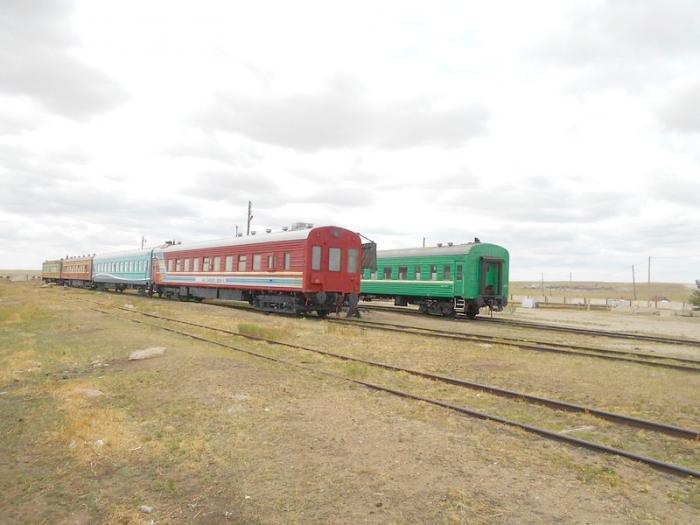 
Части 39-й армии Забайкалького фронта на марше в манчжурской степи. Рядом с автомобилем крайний справа — командующий 39-й армией Герой Советского Союза генерал-полковник И.И. Людников, слева от него — Герой Советского Союза член Военного совета 39-й армии генерал-майор В.Р. Бойко. Август 1945 года 

 Красной Армии мотоциклисты у берегов Тихого океана. 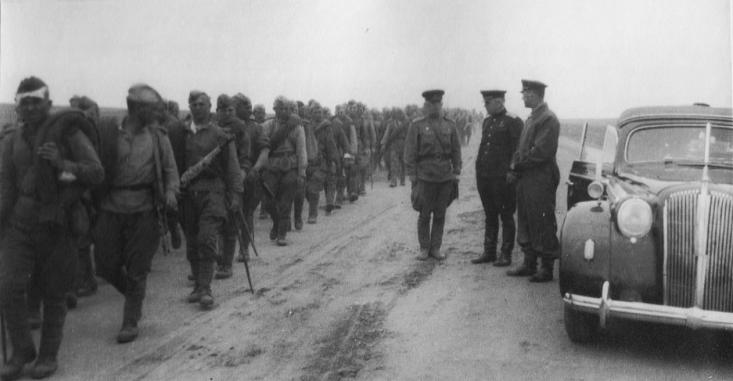 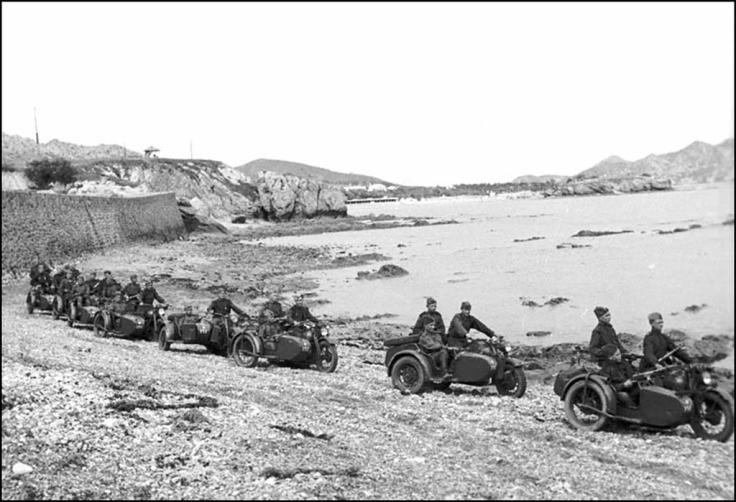 18 сентября 1945 года

Ефрейтор И.М. Буренин. 1945 год





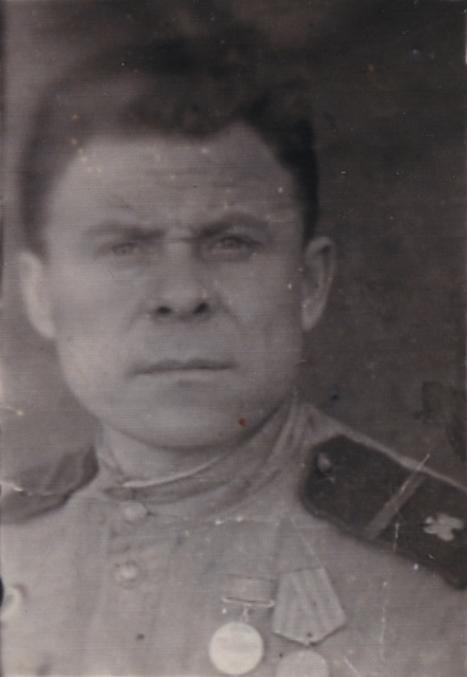 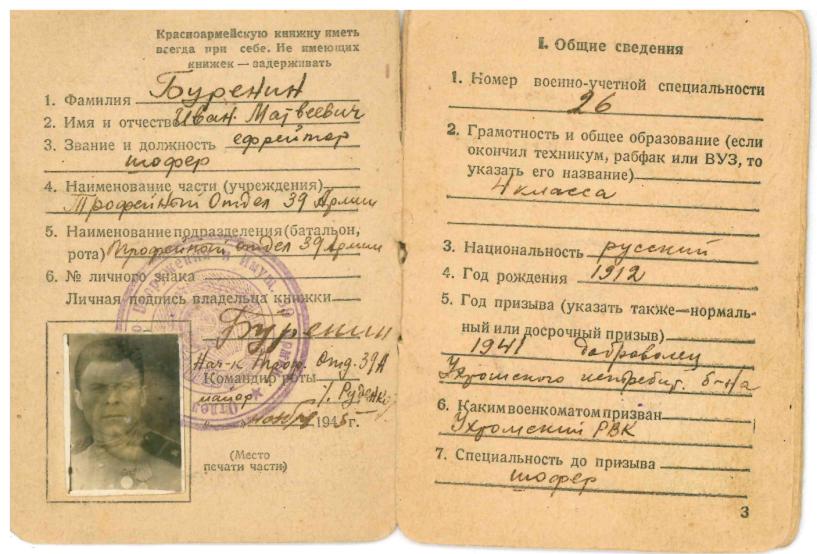 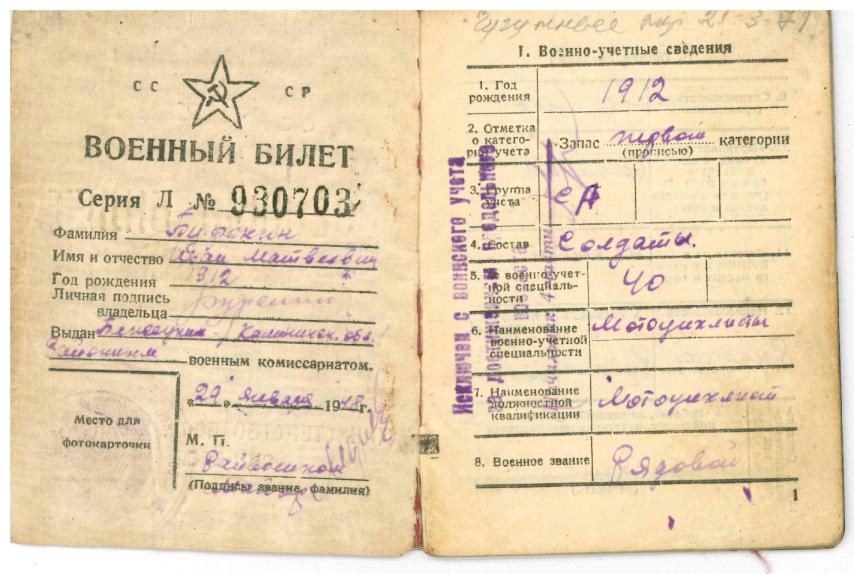 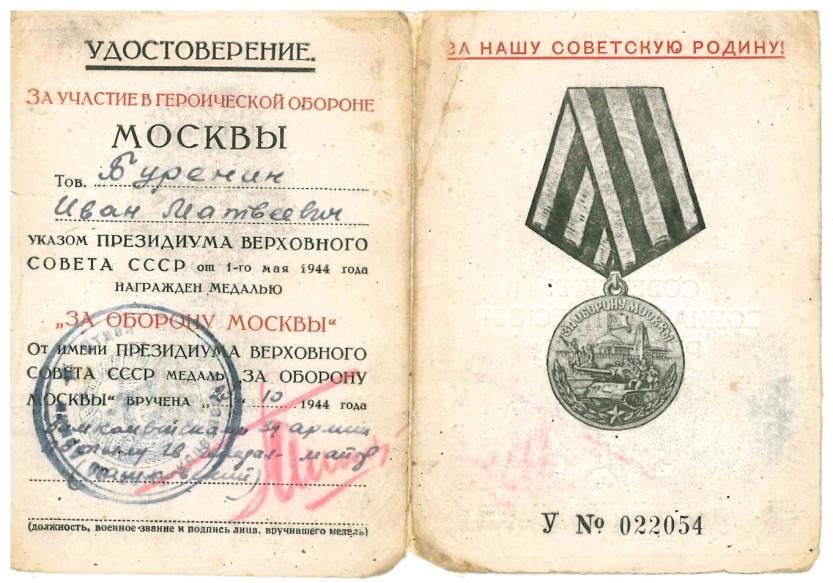 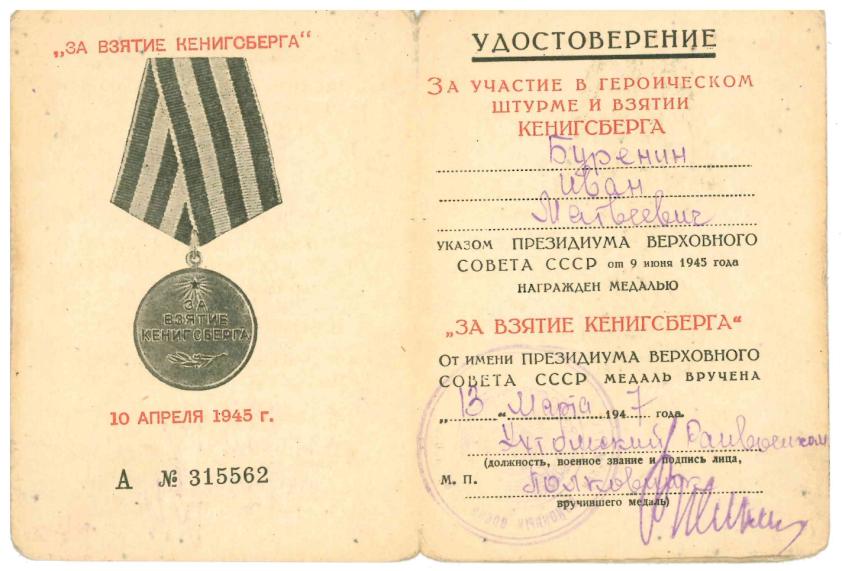 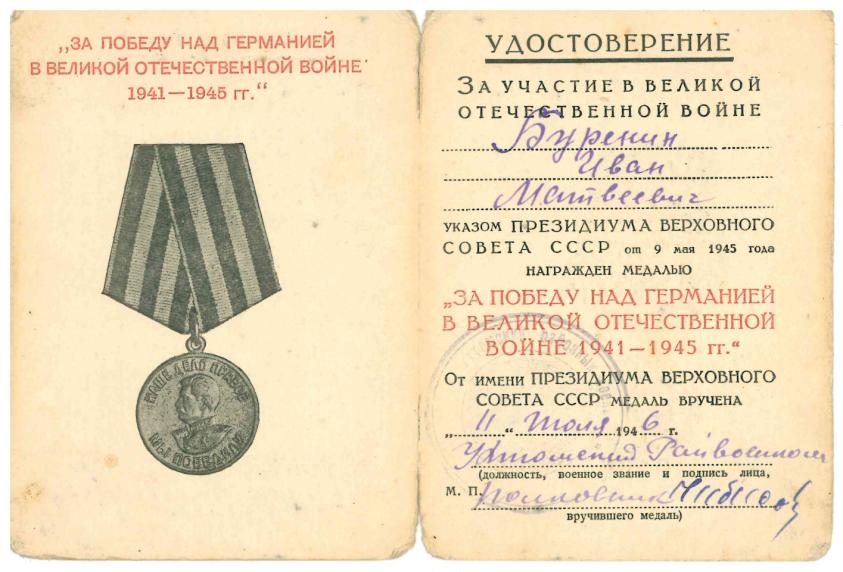 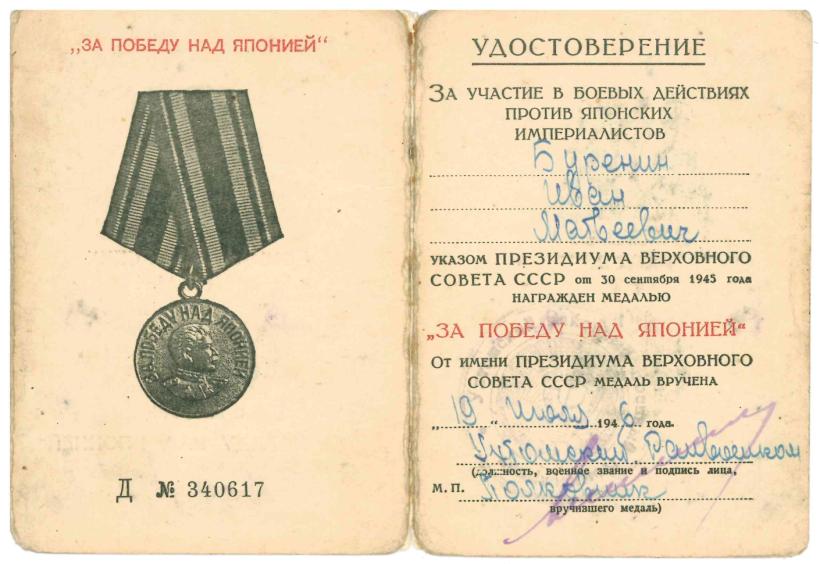 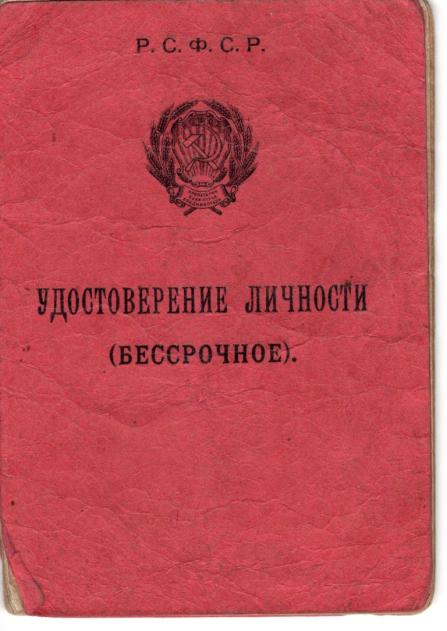 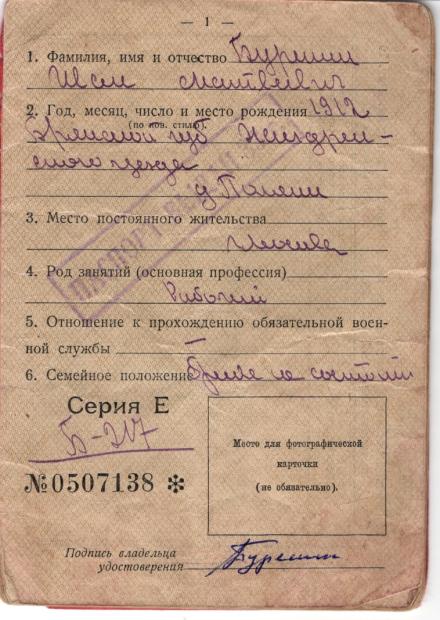 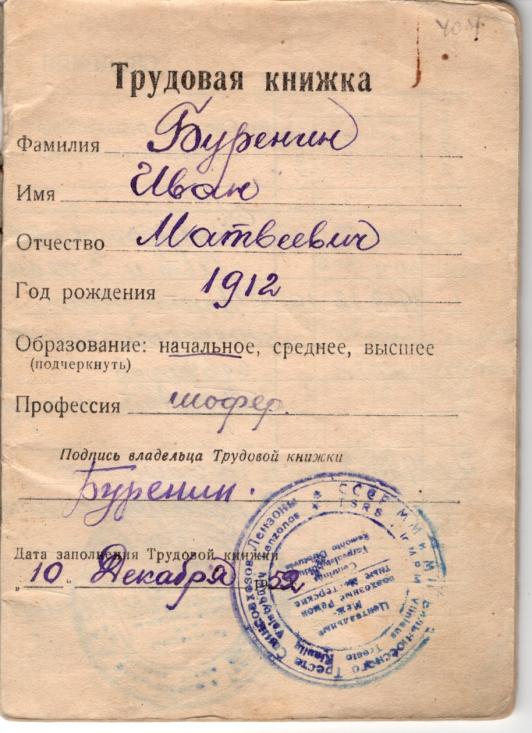 
Приём соединениями Забайкальского фронта японского трофейного вооружения и имущества у города Фусинь. Сентябрь 1945 года
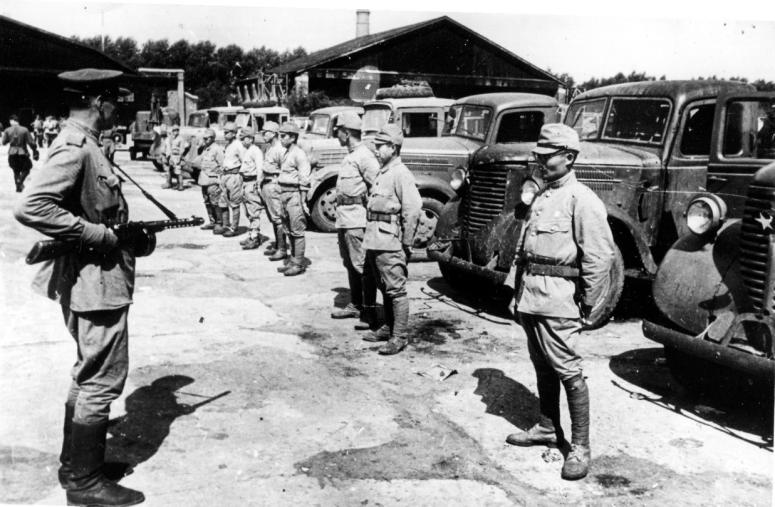 